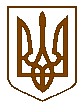 ПЕРВОМАЙСЬКА МІСЬКА РАДАМИКОЛАЇВСЬКОЇ ОБЛАСТІВИКОНАВЧИЙ КОМІТЕТП Р О Т О К О Лзасідання виконавчого комітетувід  14.08.2020  №17 
м. Первомайськ
У засіданні взяли участь члени виконавчого комітету міської ради:Головує Людмила  ДРОМАШКО –– міський головаБІДНАРИК Анатолій, БОГАТИРЬОВ Борис, КАПАЦИНА Василь, КІНЖАЛОВ Олександр, КОЛЕСНІЧЕНКО Ольга, КУКУРУЗА Олександр, ОБОЛЕНСЬКА Тетяна, ОЛІШЕВСЬКА Наталія, ОСТРОВСЬКА Ірина, ПІТЕРМАН Семен, ПОСТЕРНАК Лілія, СВІДЕРКО Світлана, ТОВСТА Наталія. 
Відсутні члени виконавчого комітету міської ради:БОНДАРЧУК Сергій, БОРИК Геннадій, ОСТАПЕНКО Галина,   ПАСТУШОК Оксана, ЦИМБАЛЮК Руслан, ФОМІНЦЕВ Олександр,   ЧЕБАНЕНКО Алла.
Присутні на засіданні виконавчого комітету міської ради:Міський голова                                                              Людмила ДРОМАШКОКеруюча справами виконавчого комітету міської ради                                                          Лілія ПОСТЕРНАК    Місце проведення –
    зал засідань виконкомуЗасідання почалося о 09 год. 00 хв.Засідання закінчилося о 11 год. 00 хв.БАНДУРА ОльгаБАНДУРА Ольгазавідувач сектору з питань енерго-ефективності, транспорту та зв’язку управління  економіки  міської ради (3-5);завідувач сектору з питань енерго-ефективності, транспорту та зв’язку управління  економіки  міської ради (3-5);завідувач сектору з питань енерго-ефективності, транспорту та зв’язку управління  економіки  міської ради (3-5);завідувач сектору з питань енерго-ефективності, транспорту та зв’язку управління  економіки  міської ради (3-5);завідувач сектору з питань енерго-ефективності, транспорту та зв’язку управління  економіки  міської ради (3-5);БУРДИГА ДіанаБУРДИГА Діананачальник фінансово-господарського відділу управління житлово-комунального господарства міської ради (1);начальник фінансово-господарського відділу управління житлово-комунального господарства міської ради (1);начальник фінансово-господарського відділу управління житлово-комунального господарства міської ради (1);начальник фінансово-господарського відділу управління житлово-комунального господарства міської ради (1);начальник фінансово-господарського відділу управління житлово-комунального господарства міської ради (1);ВАСИЛЬЄВА ОленаВАСИЛЬЄВА Оленадиректор дитячої школи мистецтв (25);директор дитячої школи мистецтв (25);директор дитячої школи мистецтв (25);директор дитячої школи мистецтв (25);директор дитячої школи мистецтв (25);ГНІДЕНКО ВасильГНІДЕНКО Васильстарший інспектор інспекції з благоустрою апарату виконавчого комітету міської ради (10);старший інспектор інспекції з благоустрою апарату виконавчого комітету міської ради (10);старший інспектор інспекції з благоустрою апарату виконавчого комітету міської ради (10);старший інспектор інспекції з благоустрою апарату виконавчого комітету міської ради (10);старший інспектор інспекції з благоустрою апарату виконавчого комітету міської ради (10);ГРАЖДАН ВікторГРАЖДАН Віктордиректор дитячої музичної школи №1 (25);директор дитячої музичної школи №1 (25);директор дитячої музичної школи №1 (25);директор дитячої музичної школи №1 (25);директор дитячої музичної школи №1 (25);ГРИНЧАК Олег  ГРИНЧАК Олег  начальник управління містобудування, архітектури, комунальної власності та земельних питань міської ради  (45);начальник управління містобудування, архітектури, комунальної власності та земельних питань міської ради  (45);начальник управління містобудування, архітектури, комунальної власності та земельних питань міської ради  (45);начальник управління містобудування, архітектури, комунальної власності та земельних питань міської ради  (45);начальник управління містобудування, архітектури, комунальної власності та земельних питань міської ради  (45);ЖАЛОБА ОленаЖАЛОБА Оленаголовний бухгалтер КП «Первомайський  міський центр первинної медико-санітарної допомоги» (1,6-7);головний бухгалтер КП «Первомайський  міський центр первинної медико-санітарної допомоги» (1,6-7);головний бухгалтер КП «Первомайський  міський центр первинної медико-санітарної допомоги» (1,6-7);головний бухгалтер КП «Первомайський  міський центр первинної медико-санітарної допомоги» (1,6-7);головний бухгалтер КП «Первомайський  міський центр первинної медико-санітарної допомоги» (1,6-7);ІВАНОВА  МаринаІВАНОВА  Маринадиректор дитячої музичної школи №3 (25);директор дитячої музичної школи №3 (25);директор дитячої музичної школи №3 (25);директор дитячої музичної школи №3 (25);директор дитячої музичної школи №3 (25);ЛАСКАВА ОленаЛАСКАВА Оленаначальник відділу економіки та інвестицій управління економіки міської ради (6-8);начальник відділу економіки та інвестицій управління економіки міської ради (6-8);начальник відділу економіки та інвестицій управління економіки міської ради (6-8);начальник відділу економіки та інвестицій управління економіки міської ради (6-8);начальник відділу економіки та інвестицій управління економіки міської ради (6-8);КОРНАЦЬКА  Анастасія                   КОРНАЦЬКА  Анастасія                   начальник відділу комунальної власності і земельних відносин управління містобудування, архітектури,  комунальної власності та земельних  питань  міської  ради (43-44);начальник відділу комунальної власності і земельних відносин управління містобудування, архітектури,  комунальної власності та земельних  питань  міської  ради (43-44);начальник відділу комунальної власності і земельних відносин управління містобудування, архітектури,  комунальної власності та земельних  питань  міської  ради (43-44);начальник відділу комунальної власності і земельних відносин управління містобудування, архітектури,  комунальної власності та земельних  питань  міської  ради (43-44);начальник відділу комунальної власності і земельних відносин управління містобудування, архітектури,  комунальної власності та земельних  питань  міської  ради (43-44);МАЛИНА  ЮліяМАЛИНА  Юліяначальник відділу з питань надзвичайних ситуацій апарату виконавчого комітету міської ради (11);начальник відділу з питань надзвичайних ситуацій апарату виконавчого комітету міської ради (11);начальник відділу з питань надзвичайних ситуацій апарату виконавчого комітету міської ради (11);начальник відділу з питань надзвичайних ситуацій апарату виконавчого комітету міської ради (11);начальник відділу з питань надзвичайних ситуацій апарату виконавчого комітету міської ради (11);МАХОНІНА  ОленаМАХОНІНА  Оленазавідувач сектору контролю апарату виконавчого комітету міської ради (9);завідувач сектору контролю апарату виконавчого комітету міської ради (9);завідувач сектору контролю апарату виконавчого комітету міської ради (9);завідувач сектору контролю апарату виконавчого комітету міської ради (9);завідувач сектору контролю апарату виконавчого комітету міської ради (9);МІНТЯН  ОльгаМІНТЯН  Ольганачальник відділу кадрової та мобілізаційно-оборонної роботи апарату виконавчого комітету міської ради (51);начальник відділу кадрової та мобілізаційно-оборонної роботи апарату виконавчого комітету міської ради (51);начальник відділу кадрової та мобілізаційно-оборонної роботи апарату виконавчого комітету міської ради (51);начальник відділу кадрової та мобілізаційно-оборонної роботи апарату виконавчого комітету міської ради (51);начальник відділу кадрової та мобілізаційно-оборонної роботи апарату виконавчого комітету міської ради (51);ПЕРКОВА  НаталіяПЕРКОВА  Наталіяначальник управління у справах дітей міської ради (37-42);начальник управління у справах дітей міської ради (37-42);начальник управління у справах дітей міської ради (37-42);начальник управління у справах дітей міської ради (37-42);начальник управління у справах дітей міської ради (37-42);РОМАНОВ  ЄвгенРОМАНОВ  Євгенначальник відділу у справах молоді, фізичної культури та спорту управління культури, національностей, релігій,  молоді та спорту міської ради (26-36);начальник відділу у справах молоді, фізичної культури та спорту управління культури, національностей, релігій,  молоді та спорту міської ради (26-36);начальник відділу у справах молоді, фізичної культури та спорту управління культури, національностей, релігій,  молоді та спорту міської ради (26-36);начальник відділу у справах молоді, фізичної культури та спорту управління культури, національностей, релігій,  молоді та спорту міської ради (26-36);начальник відділу у справах молоді, фізичної культури та спорту управління культури, національностей, релігій,  молоді та спорту міської ради (26-36);СЛОБОДЯНЮК  ВалентинаСЛОБОДЯНЮК  Валентиназаступник головного бухгалтера управління освіти міської ради (1);заступник головного бухгалтера управління освіти міської ради (1);заступник головного бухгалтера управління освіти міської ради (1);заступник головного бухгалтера управління освіти міської ради (1);заступник головного бухгалтера управління освіти міської ради (1);СТЕПУЛ  Аліна                                 СТЕПУЛ  Аліна                                 журналіст міської щотижневої інформаційно-рекламної газети «ТВ Всесвіт» (1-54);журналіст міської щотижневої інформаційно-рекламної газети «ТВ Всесвіт» (1-54);журналіст міської щотижневої інформаційно-рекламної газети «ТВ Всесвіт» (1-54);журналіст міської щотижневої інформаційно-рекламної газети «ТВ Всесвіт» (1-54);журналіст міської щотижневої інформаційно-рекламної газети «ТВ Всесвіт» (1-54);СТУКАЛОВА  НадіяСТУКАЛОВА  Надіядиректор дитячої художньої школи (25);директор дитячої художньої школи (25);директор дитячої художньої школи (25);директор дитячої художньої школи (25);директор дитячої художньої школи (25);ТРОЯН  ТетянаТРОЯН  Тетянаначальник управління житлово-комунального господарства міської ради (1, 46-48);начальник управління житлово-комунального господарства міської ради (1, 46-48);начальник управління житлово-комунального господарства міської ради (1, 46-48);начальник управління житлово-комунального господарства міської ради (1, 46-48);начальник управління житлово-комунального господарства міської ради (1, 46-48);УКОЛОВА  ЮліяУКОЛОВА  Юліяголовний спеціаліст-юрисконсульт юридичного відділу апарату виконавчого комітету міської ради (1-54);головний спеціаліст-юрисконсульт юридичного відділу апарату виконавчого комітету міської ради (1-54);головний спеціаліст-юрисконсульт юридичного відділу апарату виконавчого комітету міської ради (1-54);головний спеціаліст-юрисконсульт юридичного відділу апарату виконавчого комітету міської ради (1-54);головний спеціаліст-юрисконсульт юридичного відділу апарату виконавчого комітету міської ради (1-54);ШУГУРОВ  СергійШУГУРОВ  Сергійначальник  фінансового управління міської ради (1-2); начальник  фінансового управління міської ради (1-2); начальник  фінансового управління міської ради (1-2); начальник  фінансового управління міської ради (1-2); начальник  фінансового управління міської ради (1-2); ЧЕКРИЖОВ  ОлегЧЕКРИЖОВ  Олегголовний лікар КНП «Первомайська центральна міська багатопрофільна лікарня» міської ради  (1,8);головний лікар КНП «Первомайська центральна міська багатопрофільна лікарня» міської ради  (1,8);головний лікар КНП «Первомайська центральна міська багатопрофільна лікарня» міської ради  (1,8);головний лікар КНП «Первомайська центральна міська багатопрофільна лікарня» міської ради  (1,8);головний лікар КНП «Первомайська центральна міська багатопрофільна лікарня» міської ради  (1,8);ЧОРНА  ІннаЧОРНА  Іннаначальник відділу підприємницької діяльності управління економіки міської ради (49,53);начальник відділу підприємницької діяльності управління економіки міської ради (49,53);начальник відділу підприємницької діяльності управління економіки міської ради (49,53);начальник відділу підприємницької діяльності управління економіки міської ради (49,53);начальник відділу підприємницької діяльності управління економіки міської ради (49,53);ЧУТЕНКО ВарвараЧУТЕНКО Варвараголовний спеціаліст управління освіти міської ради (1);головний спеціаліст управління освіти міської ради (1);головний спеціаліст управління освіти міської ради (1);головний спеціаліст управління освіти міської ради (1);головний спеціаліст управління освіти міської ради (1);ЩЕГЛЕНКО СвітланаЩЕГЛЕНКО Світланазаступник головного лікаря КНП «Первомайська центральна міська багатопрофільна лікарня» міської ради (1,8);заступник головного лікаря КНП «Первомайська центральна міська багатопрофільна лікарня» міської ради (1,8);заступник головного лікаря КНП «Первомайська центральна міська багатопрофільна лікарня» міської ради (1,8);заступник головного лікаря КНП «Первомайська центральна міська багатопрофільна лікарня» міської ради (1,8);заступник головного лікаря КНП «Первомайська центральна міська багатопрофільна лікарня» міської ради (1,8);ЯГНЮК Ольга                                  ЯГНЮК Ольга                                  начальник загального відділу апарату виконавчого комітету міської ради (1-54).начальник загального відділу апарату виконавчого комітету міської ради (1-54).начальник загального відділу апарату виконавчого комітету міської ради (1-54).начальник загального відділу апарату виконавчого комітету міської ради (1-54).начальник загального відділу апарату виконавчого комітету міської ради (1-54).Міський голова ДРОМАШКО Людмила наголосила на тому, що необхідно затвердити порядок денний засідання виконавчого комітету міської ради.Надійшла пропозиція взяти запропонований порядок денний за основу.По даній пропозиції проведено голосування.Результати голосування:Міський голова ДРОМАШКО Людмила наголосила на тому, що необхідно затвердити порядок денний засідання виконавчого комітету міської ради.Надійшла пропозиція взяти запропонований порядок денний за основу.По даній пропозиції проведено голосування.Результати голосування:Міський голова ДРОМАШКО Людмила наголосила на тому, що необхідно затвердити порядок денний засідання виконавчого комітету міської ради.Надійшла пропозиція взяти запропонований порядок денний за основу.По даній пропозиції проведено голосування.Результати голосування:Міський голова ДРОМАШКО Людмила наголосила на тому, що необхідно затвердити порядок денний засідання виконавчого комітету міської ради.Надійшла пропозиція взяти запропонований порядок денний за основу.По даній пропозиції проведено голосування.Результати голосування:Міський голова ДРОМАШКО Людмила наголосила на тому, що необхідно затвердити порядок денний засідання виконавчого комітету міської ради.Надійшла пропозиція взяти запропонований порядок денний за основу.По даній пропозиції проведено голосування.Результати голосування:Міський голова ДРОМАШКО Людмила наголосила на тому, що необхідно затвердити порядок денний засідання виконавчого комітету міської ради.Надійшла пропозиція взяти запропонований порядок денний за основу.По даній пропозиції проведено голосування.Результати голосування:Міський голова ДРОМАШКО Людмила наголосила на тому, що необхідно затвердити порядок денний засідання виконавчого комітету міської ради.Надійшла пропозиція взяти запропонований порядок денний за основу.По даній пропозиції проведено голосування.Результати голосування:«за»«проти»«утримались»«не голосували»«за»«проти»«утримались»«не голосували»- 13- немає- немає- немає- 13- немає- немає- немає- 13- немає- немає- немає- 13- немає- немає- немає- 13- немає- немає- немаєНадійшла пропозиція міського голови ДРОМАШКО Людмили внести до порядку денного засідання виконавчого комітету міської ради додатково проєкт рішення виконкому  «Про внесення змін до бюджету міста Первомайська на 2020 рік» .По даній пропозиції проведено голосуванняРезультати голосування:Надійшла пропозиція міського голови ДРОМАШКО Людмили внести до порядку денного засідання виконавчого комітету міської ради додатково проєкт рішення виконкому  «Про внесення змін до бюджету міста Первомайська на 2020 рік» .По даній пропозиції проведено голосуванняРезультати голосування:Надійшла пропозиція міського голови ДРОМАШКО Людмили внести до порядку денного засідання виконавчого комітету міської ради додатково проєкт рішення виконкому  «Про внесення змін до бюджету міста Первомайська на 2020 рік» .По даній пропозиції проведено голосуванняРезультати голосування:Надійшла пропозиція міського голови ДРОМАШКО Людмили внести до порядку денного засідання виконавчого комітету міської ради додатково проєкт рішення виконкому  «Про внесення змін до бюджету міста Первомайська на 2020 рік» .По даній пропозиції проведено голосуванняРезультати голосування:Надійшла пропозиція міського голови ДРОМАШКО Людмили внести до порядку денного засідання виконавчого комітету міської ради додатково проєкт рішення виконкому  «Про внесення змін до бюджету міста Первомайська на 2020 рік» .По даній пропозиції проведено голосуванняРезультати голосування:Надійшла пропозиція міського голови ДРОМАШКО Людмили внести до порядку денного засідання виконавчого комітету міської ради додатково проєкт рішення виконкому  «Про внесення змін до бюджету міста Первомайська на 2020 рік» .По даній пропозиції проведено голосуванняРезультати голосування:Надійшла пропозиція міського голови ДРОМАШКО Людмили внести до порядку денного засідання виконавчого комітету міської ради додатково проєкт рішення виконкому  «Про внесення змін до бюджету міста Первомайська на 2020 рік» .По даній пропозиції проведено голосуванняРезультати голосування:«за»«проти»«утримались»«не голосували»«за»«проти»«утримались»«не голосували»«за»«проти»«утримались»«не голосували»- 13- немає- немає- немає- 13- немає- немає- немає- 13- немає- немає- немає- 13- немає- немає- немаєНадійшла пропозиція міського голови ДРОМАШКО Людмили розглянути проєкт  рішення виконкому  «Про внесення змін до бюджету міста Первомайська на 2020 рік» за №2 порядку денного засідання виконавчого комітету міської ради, з послідуючою зміною нумерації питань.По даній пропозиції проведено голосуванняРезультати голосування:Надійшла пропозиція міського голови ДРОМАШКО Людмили розглянути проєкт  рішення виконкому  «Про внесення змін до бюджету міста Первомайська на 2020 рік» за №2 порядку денного засідання виконавчого комітету міської ради, з послідуючою зміною нумерації питань.По даній пропозиції проведено голосуванняРезультати голосування:Надійшла пропозиція міського голови ДРОМАШКО Людмили розглянути проєкт  рішення виконкому  «Про внесення змін до бюджету міста Первомайська на 2020 рік» за №2 порядку денного засідання виконавчого комітету міської ради, з послідуючою зміною нумерації питань.По даній пропозиції проведено голосуванняРезультати голосування:Надійшла пропозиція міського голови ДРОМАШКО Людмили розглянути проєкт  рішення виконкому  «Про внесення змін до бюджету міста Первомайська на 2020 рік» за №2 порядку денного засідання виконавчого комітету міської ради, з послідуючою зміною нумерації питань.По даній пропозиції проведено голосуванняРезультати голосування:Надійшла пропозиція міського голови ДРОМАШКО Людмили розглянути проєкт  рішення виконкому  «Про внесення змін до бюджету міста Первомайська на 2020 рік» за №2 порядку денного засідання виконавчого комітету міської ради, з послідуючою зміною нумерації питань.По даній пропозиції проведено голосуванняРезультати голосування:Надійшла пропозиція міського голови ДРОМАШКО Людмили розглянути проєкт  рішення виконкому  «Про внесення змін до бюджету міста Первомайська на 2020 рік» за №2 порядку денного засідання виконавчого комітету міської ради, з послідуючою зміною нумерації питань.По даній пропозиції проведено голосуванняРезультати голосування:Надійшла пропозиція міського голови ДРОМАШКО Людмили розглянути проєкт  рішення виконкому  «Про внесення змін до бюджету міста Первомайська на 2020 рік» за №2 порядку денного засідання виконавчого комітету міської ради, з послідуючою зміною нумерації питань.По даній пропозиції проведено голосуванняРезультати голосування:«за»«проти»«утримались»«не голосували»«за»«проти»«утримались»«не голосували»«за»«проти»«утримались»«не голосували»«за»«проти»«утримались»«не голосували»«за»«проти»«утримались»«не голосували»- 13- немає- немає- немає- 13- немає- немає- немає      Надійшла пропозиція міського голови ДРОМАШКО Людмили розглянути проєкт  рішення виконкому  «Про підготовку та проведення в місті Первомайську Дня пам’яті загиблих     учасників АТО».По даній пропозиції проведено голосуванняРезультати голосування:      Надійшла пропозиція міського голови ДРОМАШКО Людмили розглянути проєкт  рішення виконкому  «Про підготовку та проведення в місті Первомайську Дня пам’яті загиблих     учасників АТО».По даній пропозиції проведено голосуванняРезультати голосування:      Надійшла пропозиція міського голови ДРОМАШКО Людмили розглянути проєкт  рішення виконкому  «Про підготовку та проведення в місті Первомайську Дня пам’яті загиблих     учасників АТО».По даній пропозиції проведено голосуванняРезультати голосування:      Надійшла пропозиція міського голови ДРОМАШКО Людмили розглянути проєкт  рішення виконкому  «Про підготовку та проведення в місті Первомайську Дня пам’яті загиблих     учасників АТО».По даній пропозиції проведено голосуванняРезультати голосування:      Надійшла пропозиція міського голови ДРОМАШКО Людмили розглянути проєкт  рішення виконкому  «Про підготовку та проведення в місті Первомайську Дня пам’яті загиблих     учасників АТО».По даній пропозиції проведено голосуванняРезультати голосування:      Надійшла пропозиція міського голови ДРОМАШКО Людмили розглянути проєкт  рішення виконкому  «Про підготовку та проведення в місті Первомайську Дня пам’яті загиблих     учасників АТО».По даній пропозиції проведено голосуванняРезультати голосування:      Надійшла пропозиція міського голови ДРОМАШКО Людмили розглянути проєкт  рішення виконкому  «Про підготовку та проведення в місті Первомайську Дня пам’яті загиблих     учасників АТО».По даній пропозиції проведено голосуванняРезультати голосування:«за»«проти»«утримались»«не голосували»«за»«проти»«утримались»«не голосували»«за»«проти»«утримались»«не голосували»«за»«проти»«утримались»«не голосували»«за»«проти»«утримались»«не голосували»- 13- немає- немає- немає- 13- немає- немає- немає      Надійшла пропозиція міського голови ДРОМАШКО Людмили розглянути проєкт  рішення виконкому  «Про визначення виконавця послуг з організації паркування транспортних засобів в м. Первомайськ».По даній пропозиції проведено голосуванняРезультати голосування:      Надійшла пропозиція міського голови ДРОМАШКО Людмили розглянути проєкт  рішення виконкому  «Про визначення виконавця послуг з організації паркування транспортних засобів в м. Первомайськ».По даній пропозиції проведено голосуванняРезультати голосування:      Надійшла пропозиція міського голови ДРОМАШКО Людмили розглянути проєкт  рішення виконкому  «Про визначення виконавця послуг з організації паркування транспортних засобів в м. Первомайськ».По даній пропозиції проведено голосуванняРезультати голосування:      Надійшла пропозиція міського голови ДРОМАШКО Людмили розглянути проєкт  рішення виконкому  «Про визначення виконавця послуг з організації паркування транспортних засобів в м. Первомайськ».По даній пропозиції проведено голосуванняРезультати голосування:      Надійшла пропозиція міського голови ДРОМАШКО Людмили розглянути проєкт  рішення виконкому  «Про визначення виконавця послуг з організації паркування транспортних засобів в м. Первомайськ».По даній пропозиції проведено голосуванняРезультати голосування:      Надійшла пропозиція міського голови ДРОМАШКО Людмили розглянути проєкт  рішення виконкому  «Про визначення виконавця послуг з організації паркування транспортних засобів в м. Первомайськ».По даній пропозиції проведено голосуванняРезультати голосування:      Надійшла пропозиція міського голови ДРОМАШКО Людмили розглянути проєкт  рішення виконкому  «Про визначення виконавця послуг з організації паркування транспортних засобів в м. Первомайськ».По даній пропозиції проведено голосуванняРезультати голосування:«за»«проти»«утримались»«не голосували»«за»«проти»«утримались»«не голосували»«за»«проти»«утримались»«не голосували»- 13- немає- немає- немає- 13- немає- немає- немає- 13- немає- немає- немає- 13- немає- немає- немаєМіський голова Людмила ДРОМАШКО запропонувала затвердити порядок денний засідання виконавчого комітету міської ради в цілому:Міський голова Людмила ДРОМАШКО запропонувала затвердити порядок денний засідання виконавчого комітету міської ради в цілому:Міський голова Людмила ДРОМАШКО запропонувала затвердити порядок денний засідання виконавчого комітету міської ради в цілому:Міський голова Людмила ДРОМАШКО запропонувала затвердити порядок денний засідання виконавчого комітету міської ради в цілому:Міський голова Людмила ДРОМАШКО запропонувала затвердити порядок денний засідання виконавчого комітету міської ради в цілому:Міський голова Людмила ДРОМАШКО запропонувала затвердити порядок денний засідання виконавчого комітету міської ради в цілому:Міський голова Людмила ДРОМАШКО запропонувала затвердити порядок денний засідання виконавчого комітету міської ради в цілому:1.Про виконання міського бюджету за I  півріччя 2020 року.Про виконання міського бюджету за I  півріччя 2020 року.Про виконання міського бюджету за I  півріччя 2020 року.Про виконання міського бюджету за I  півріччя 2020 року.Про виконання міського бюджету за I  півріччя 2020 року.Про виконання міського бюджету за I  півріччя 2020 року.2. Про внесення змін до бюджету міста Первомайська на 2020 рік.Про внесення змін до бюджету міста Первомайська на 2020 рік.Про внесення змін до бюджету міста Первомайська на 2020 рік.Про внесення змін до бюджету міста Первомайська на 2020 рік.Про внесення змін до бюджету міста Первомайська на 2020 рік.Про внесення змін до бюджету міста Первомайська на 2020 рік.3.Про виконання за I півріччя 2020 року Програми енергозбереження та розвитку  альтернативних джерел енергії міста Первомайськ на період до 2024 року.Про виконання за I півріччя 2020 року Програми енергозбереження та розвитку  альтернативних джерел енергії міста Первомайськ на період до 2024 року.Про виконання за I півріччя 2020 року Програми енергозбереження та розвитку  альтернативних джерел енергії міста Первомайськ на період до 2024 року.Про виконання за I півріччя 2020 року Програми енергозбереження та розвитку  альтернативних джерел енергії міста Первомайськ на період до 2024 року.Про виконання за I півріччя 2020 року Програми енергозбереження та розвитку  альтернативних джерел енергії міста Первомайськ на період до 2024 року.Про виконання за I півріччя 2020 року Програми енергозбереження та розвитку  альтернативних джерел енергії міста Первомайськ на період до 2024 року.4.Про виконання за I півріччя 2020 року заходів Плану сталого енергетичного розвитку міста Первомайськ до 2020 року.Про виконання за I півріччя 2020 року заходів Плану сталого енергетичного розвитку міста Первомайськ до 2020 року.Про виконання за I півріччя 2020 року заходів Плану сталого енергетичного розвитку міста Первомайськ до 2020 року.Про виконання за I півріччя 2020 року заходів Плану сталого енергетичного розвитку міста Первомайськ до 2020 року.Про виконання за I півріччя 2020 року заходів Плану сталого енергетичного розвитку міста Первомайськ до 2020 року.Про виконання за I півріччя 2020 року заходів Плану сталого енергетичного розвитку міста Первомайськ до 2020 року.5.Про внесення змін до рішення виконавчого комітету міської ради від 14.02.2020 року №68 «Про затвердження  Положення про комісію для здійснення контролю за виконанням перевізниками вимог чинного законодавства та умов договорів на перевезення пасажирів на міських автобусних маршрутах загального користування у місті Первомайськ».Про внесення змін до рішення виконавчого комітету міської ради від 14.02.2020 року №68 «Про затвердження  Положення про комісію для здійснення контролю за виконанням перевізниками вимог чинного законодавства та умов договорів на перевезення пасажирів на міських автобусних маршрутах загального користування у місті Первомайськ».Про внесення змін до рішення виконавчого комітету міської ради від 14.02.2020 року №68 «Про затвердження  Положення про комісію для здійснення контролю за виконанням перевізниками вимог чинного законодавства та умов договорів на перевезення пасажирів на міських автобусних маршрутах загального користування у місті Первомайськ».Про внесення змін до рішення виконавчого комітету міської ради від 14.02.2020 року №68 «Про затвердження  Положення про комісію для здійснення контролю за виконанням перевізниками вимог чинного законодавства та умов договорів на перевезення пасажирів на міських автобусних маршрутах загального користування у місті Первомайськ».Про внесення змін до рішення виконавчого комітету міської ради від 14.02.2020 року №68 «Про затвердження  Положення про комісію для здійснення контролю за виконанням перевізниками вимог чинного законодавства та умов договорів на перевезення пасажирів на міських автобусних маршрутах загального користування у місті Первомайськ».Про внесення змін до рішення виконавчого комітету міської ради від 14.02.2020 року №68 «Про затвердження  Положення про комісію для здійснення контролю за виконанням перевізниками вимог чинного законодавства та умов договорів на перевезення пасажирів на міських автобусних маршрутах загального користування у місті Первомайськ».6.Про затвердження фінансового плану на 2021 рік комунального підприємства «Первомайський міський центр первинної медико-санітарної допомоги»  Первомайської міської ради.Про затвердження фінансового плану на 2021 рік комунального підприємства «Первомайський міський центр первинної медико-санітарної допомоги»  Первомайської міської ради.Про затвердження фінансового плану на 2021 рік комунального підприємства «Первомайський міський центр первинної медико-санітарної допомоги»  Первомайської міської ради.Про затвердження фінансового плану на 2021 рік комунального підприємства «Первомайський міський центр первинної медико-санітарної допомоги»  Первомайської міської ради.Про затвердження фінансового плану на 2021 рік комунального підприємства «Первомайський міський центр первинної медико-санітарної допомоги»  Первомайської міської ради.Про затвердження фінансового плану на 2021 рік комунального підприємства «Первомайський міський центр первинної медико-санітарної допомоги»  Первомайської міської ради.7.Про внесення змін до рішення виконавчого комітету  міської ради від 09.08.2019 року №354 «Про затвердження фінансового плану на 2020 рік комунального підприємства «Первомайський  міський центр первинної медико-санітарної допомоги» Первомайської  міської ради».Про внесення змін до рішення виконавчого комітету  міської ради від 09.08.2019 року №354 «Про затвердження фінансового плану на 2020 рік комунального підприємства «Первомайський  міський центр первинної медико-санітарної допомоги» Первомайської  міської ради».Про внесення змін до рішення виконавчого комітету  міської ради від 09.08.2019 року №354 «Про затвердження фінансового плану на 2020 рік комунального підприємства «Первомайський  міський центр первинної медико-санітарної допомоги» Первомайської  міської ради».Про внесення змін до рішення виконавчого комітету  міської ради від 09.08.2019 року №354 «Про затвердження фінансового плану на 2020 рік комунального підприємства «Первомайський  міський центр первинної медико-санітарної допомоги» Первомайської  міської ради».Про внесення змін до рішення виконавчого комітету  міської ради від 09.08.2019 року №354 «Про затвердження фінансового плану на 2020 рік комунального підприємства «Первомайський  міський центр первинної медико-санітарної допомоги» Первомайської  міської ради».Про внесення змін до рішення виконавчого комітету  міської ради від 09.08.2019 року №354 «Про затвердження фінансового плану на 2020 рік комунального підприємства «Первомайський  міський центр первинної медико-санітарної допомоги» Первомайської  міської ради».8.Про затвердження фінансового плану на 2021 рік  комунального некомерційного підприємства «Первомайська центральна міська багатопрофільна лікарня».Про затвердження фінансового плану на 2021 рік  комунального некомерційного підприємства «Первомайська центральна міська багатопрофільна лікарня».Про затвердження фінансового плану на 2021 рік  комунального некомерційного підприємства «Первомайська центральна міська багатопрофільна лікарня».Про затвердження фінансового плану на 2021 рік  комунального некомерційного підприємства «Первомайська центральна міська багатопрофільна лікарня».Про затвердження фінансового плану на 2021 рік  комунального некомерційного підприємства «Первомайська центральна міська багатопрофільна лікарня».Про затвердження фінансового плану на 2021 рік  комунального некомерційного підприємства «Первомайська центральна міська багатопрофільна лікарня».9.Про забезпечення виконання вимог Закону України «Про звернення громадян», актів Президента України, Кабінету Міністрів України щодо звернень громадян у І півріччі 2020 року.Про забезпечення виконання вимог Закону України «Про звернення громадян», актів Президента України, Кабінету Міністрів України щодо звернень громадян у І півріччі 2020 року.Про забезпечення виконання вимог Закону України «Про звернення громадян», актів Президента України, Кабінету Міністрів України щодо звернень громадян у І півріччі 2020 року.Про забезпечення виконання вимог Закону України «Про звернення громадян», актів Президента України, Кабінету Міністрів України щодо звернень громадян у І півріччі 2020 року.Про забезпечення виконання вимог Закону України «Про звернення громадян», актів Президента України, Кабінету Міністрів України щодо звернень громадян у І півріччі 2020 року.Про забезпечення виконання вимог Закону України «Про звернення громадян», актів Президента України, Кабінету Міністрів України щодо звернень громадян у І півріччі 2020 року.10.Про  роботу інспекції з благоустрою  апарату виконавчого комітету міської ради за 6 місяців 2020 року.Про  роботу інспекції з благоустрою  апарату виконавчого комітету міської ради за 6 місяців 2020 року.Про  роботу інспекції з благоустрою  апарату виконавчого комітету міської ради за 6 місяців 2020 року.Про  роботу інспекції з благоустрою  апарату виконавчого комітету міської ради за 6 місяців 2020 року.Про  роботу інспекції з благоустрою  апарату виконавчого комітету міської ради за 6 місяців 2020 року.Про  роботу інспекції з благоустрою  апарату виконавчого комітету міської ради за 6 місяців 2020 року.11.Про затвердження Положення про місцеву автоматизовану систему централізованого оповіщення.Про затвердження Положення про місцеву автоматизовану систему централізованого оповіщення.Про затвердження Положення про місцеву автоматизовану систему централізованого оповіщення.Про затвердження Положення про місцеву автоматизовану систему централізованого оповіщення.Про затвердження Положення про місцеву автоматизовану систему централізованого оповіщення.Про затвердження Положення про місцеву автоматизовану систему централізованого оповіщення.12.Про затвердження кандидатур для занесення на міську Дошку пошани «Наше місто» 2020.Про затвердження кандидатур для занесення на міську Дошку пошани «Наше місто» 2020.Про затвердження кандидатур для занесення на міську Дошку пошани «Наше місто» 2020.Про затвердження кандидатур для занесення на міську Дошку пошани «Наше місто» 2020.Про затвердження кандидатур для занесення на міську Дошку пошани «Наше місто» 2020.Про затвердження кандидатур для занесення на міську Дошку пошани «Наше місто» 2020.13. Про відзначення у 2020 році Дня партизанської слави в місті Первомайську.Про відзначення у 2020 році Дня партизанської слави в місті Первомайську.Про відзначення у 2020 році Дня партизанської слави в місті Первомайську.Про відзначення у 2020 році Дня партизанської слави в місті Первомайську.Про відзначення у 2020 році Дня партизанської слави в місті Первомайську.Про відзначення у 2020 році Дня партизанської слави в місті Первомайську.14.Про організацію роботи комітету забезпечення доступності осіб з інвалідністю та інших маломобільних груп населення до об'єктів соціальної та інженерно-транспортної інфраструктури при виконавчому комітеті міської ради.Про організацію роботи комітету забезпечення доступності осіб з інвалідністю та інших маломобільних груп населення до об'єктів соціальної та інженерно-транспортної інфраструктури при виконавчому комітеті міської ради.Про організацію роботи комітету забезпечення доступності осіб з інвалідністю та інших маломобільних груп населення до об'єктів соціальної та інженерно-транспортної інфраструктури при виконавчому комітеті міської ради.Про організацію роботи комітету забезпечення доступності осіб з інвалідністю та інших маломобільних груп населення до об'єктів соціальної та інженерно-транспортної інфраструктури при виконавчому комітеті міської ради.Про організацію роботи комітету забезпечення доступності осіб з інвалідністю та інших маломобільних груп населення до об'єктів соціальної та інженерно-транспортної інфраструктури при виконавчому комітеті міської ради.Про організацію роботи комітету забезпечення доступності осіб з інвалідністю та інших маломобільних груп населення до об'єктів соціальної та інженерно-транспортної інфраструктури при виконавчому комітеті міської ради.15. Про  внесення  змін  до  рішення  виконавчого комітету від 13.11.2015 року № 481 «Про створення Центру допомоги учасникам антитерористичної операції в м. Первомайську».Про  внесення  змін  до  рішення  виконавчого комітету від 13.11.2015 року № 481 «Про створення Центру допомоги учасникам антитерористичної операції в м. Первомайську».Про  внесення  змін  до  рішення  виконавчого комітету від 13.11.2015 року № 481 «Про створення Центру допомоги учасникам антитерористичної операції в м. Первомайську».Про  внесення  змін  до  рішення  виконавчого комітету від 13.11.2015 року № 481 «Про створення Центру допомоги учасникам антитерористичної операції в м. Первомайську».Про  внесення  змін  до  рішення  виконавчого комітету від 13.11.2015 року № 481 «Про створення Центру допомоги учасникам антитерористичної операції в м. Первомайську».Про  внесення  змін  до  рішення  виконавчого комітету від 13.11.2015 року № 481 «Про створення Центру допомоги учасникам антитерористичної операції в м. Первомайську».16. Про  нагородження громадян занесених на Дошку пошани «Наше місто» 2020 року.Про  нагородження громадян занесених на Дошку пошани «Наше місто» 2020 року.Про  нагородження громадян занесених на Дошку пошани «Наше місто» 2020 року.Про  нагородження громадян занесених на Дошку пошани «Наше місто» 2020 року.Про  нагородження громадян занесених на Дошку пошани «Наше місто» 2020 року.Про  нагородження громадян занесених на Дошку пошани «Наше місто» 2020 року.17. Про реконструкцію системи опалення в квартирах багатоповерхових будинків, шляхом надання матеріальної допомоги у грошовому еквіваленті.Про реконструкцію системи опалення в квартирах багатоповерхових будинків, шляхом надання матеріальної допомоги у грошовому еквіваленті.Про реконструкцію системи опалення в квартирах багатоповерхових будинків, шляхом надання матеріальної допомоги у грошовому еквіваленті.Про реконструкцію системи опалення в квартирах багатоповерхових будинків, шляхом надання матеріальної допомоги у грошовому еквіваленті.Про реконструкцію системи опалення в квартирах багатоповерхових будинків, шляхом надання матеріальної допомоги у грошовому еквіваленті.Про реконструкцію системи опалення в квартирах багатоповерхових будинків, шляхом надання матеріальної допомоги у грошовому еквіваленті.18. Про реконструкцію системи опалення в квартирах багатоповерхових будинків, шляхом надання матеріальної допомоги у грошовому еквіваленті.Про реконструкцію системи опалення в квартирах багатоповерхових будинків, шляхом надання матеріальної допомоги у грошовому еквіваленті.Про реконструкцію системи опалення в квартирах багатоповерхових будинків, шляхом надання матеріальної допомоги у грошовому еквіваленті.Про реконструкцію системи опалення в квартирах багатоповерхових будинків, шляхом надання матеріальної допомоги у грошовому еквіваленті.Про реконструкцію системи опалення в квартирах багатоповерхових будинків, шляхом надання матеріальної допомоги у грошовому еквіваленті.Про реконструкцію системи опалення в квартирах багатоповерхових будинків, шляхом надання матеріальної допомоги у грошовому еквіваленті.19. Про внесення змін до рішення виконавчого комітету міської ради від 10.01.2020 р. № 9 «Про затвердження розрахунків на виконання Програми «Наше місто: його події, свята, трудові будні».Про внесення змін до рішення виконавчого комітету міської ради від 10.01.2020 р. № 9 «Про затвердження розрахунків на виконання Програми «Наше місто: його події, свята, трудові будні».Про внесення змін до рішення виконавчого комітету міської ради від 10.01.2020 р. № 9 «Про затвердження розрахунків на виконання Програми «Наше місто: його події, свята, трудові будні».Про внесення змін до рішення виконавчого комітету міської ради від 10.01.2020 р. № 9 «Про затвердження розрахунків на виконання Програми «Наше місто: його події, свята, трудові будні».Про внесення змін до рішення виконавчого комітету міської ради від 10.01.2020 р. № 9 «Про затвердження розрахунків на виконання Програми «Наше місто: його події, свята, трудові будні».Про внесення змін до рішення виконавчого комітету міської ради від 10.01.2020 р. № 9 «Про затвердження розрахунків на виконання Програми «Наше місто: його події, свята, трудові будні».20Про відзначення в місті Первомайську Дня Державного Прапора України та 29-ї річниці незалежності України.Про відзначення в місті Первомайську Дня Державного Прапора України та 29-ї річниці незалежності України.Про відзначення в місті Первомайську Дня Державного Прапора України та 29-ї річниці незалежності України.Про відзначення в місті Первомайську Дня Державного Прапора України та 29-ї річниці незалежності України.Про відзначення в місті Первомайську Дня Державного Прапора України та 29-ї річниці незалежності України.Про відзначення в місті Первомайську Дня Державного Прапора України та 29-ї річниці незалежності України.21.Про підготовку та відзначення 344-ї річниці утворення міста Первомайська.Про підготовку та відзначення 344-ї річниці утворення міста Первомайська.Про підготовку та відзначення 344-ї річниці утворення міста Первомайська.Про підготовку та відзначення 344-ї річниці утворення міста Первомайська.Про підготовку та відзначення 344-ї річниці утворення міста Первомайська.Про підготовку та відзначення 344-ї річниці утворення міста Первомайська.22.Про проведення міського конкурсу «Мій Первомайськ – стежками часу».Про проведення міського конкурсу «Мій Первомайськ – стежками часу».Про проведення міського конкурсу «Мій Первомайськ – стежками часу».Про проведення міського конкурсу «Мій Первомайськ – стежками часу».Про проведення міського конкурсу «Мій Первомайськ – стежками часу».Про проведення міського конкурсу «Мій Первомайськ – стежками часу».23.Про проведення в місті Первомайську відкритого регіонального фестивалю української пісні «Пісенна моя Україна».Про проведення в місті Первомайську відкритого регіонального фестивалю української пісні «Пісенна моя Україна».Про проведення в місті Первомайську відкритого регіонального фестивалю української пісні «Пісенна моя Україна».Про проведення в місті Первомайську відкритого регіонального фестивалю української пісні «Пісенна моя Україна».Про проведення в місті Первомайську відкритого регіонального фестивалю української пісні «Пісенна моя Україна».Про проведення в місті Первомайську відкритого регіонального фестивалю української пісні «Пісенна моя Україна».24.Про проведення міського конкурсу дитячої творчості «Первомайське джерельце».Про проведення міського конкурсу дитячої творчості «Первомайське джерельце».Про проведення міського конкурсу дитячої творчості «Первомайське джерельце».Про проведення міського конкурсу дитячої творчості «Первомайське джерельце».Про проведення міського конкурсу дитячої творчості «Первомайське джерельце».Про проведення міського конкурсу дитячої творчості «Первомайське джерельце».25.Про погодження розміру щомісячної плати за навчання на 2020-2021 навчальний рік у мистецьких школах міста Первомайська.Про погодження розміру щомісячної плати за навчання на 2020-2021 навчальний рік у мистецьких школах міста Первомайська.Про погодження розміру щомісячної плати за навчання на 2020-2021 навчальний рік у мистецьких школах міста Первомайська.Про погодження розміру щомісячної плати за навчання на 2020-2021 навчальний рік у мистецьких школах міста Первомайська.Про погодження розміру щомісячної плати за навчання на 2020-2021 навчальний рік у мистецьких школах міста Первомайська.Про погодження розміру щомісячної плати за навчання на 2020-2021 навчальний рік у мистецьких школах міста Первомайська.26.Про підготовку та відзначення Дня фізичної культури та спорту в місті Первомайську.Про підготовку та відзначення Дня фізичної культури та спорту в місті Первомайську.Про підготовку та відзначення Дня фізичної культури та спорту в місті Первомайську.Про підготовку та відзначення Дня фізичної культури та спорту в місті Первомайську.Про підготовку та відзначення Дня фізичної культури та спорту в місті Первомайську.Про підготовку та відзначення Дня фізичної культури та спорту в місті Первомайську.27.Про відшкодування витрат МФК «Первомайськ» за участь у календарній грі Кубку  Миколаївської області з футболу в м. Миколаїв.Про відшкодування витрат МФК «Первомайськ» за участь у календарній грі Кубку  Миколаївської області з футболу в м. Миколаїв.Про відшкодування витрат МФК «Первомайськ» за участь у календарній грі Кубку  Миколаївської області з футболу в м. Миколаїв.Про відшкодування витрат МФК «Первомайськ» за участь у календарній грі Кубку  Миколаївської області з футболу в м. Миколаїв.Про відшкодування витрат МФК «Первомайськ» за участь у календарній грі Кубку  Миколаївської області з футболу в м. Миколаїв.Про відшкодування витрат МФК «Первомайськ» за участь у календарній грі Кубку  Миколаївської області з футболу в м. Миколаїв.28.Про відшкодування витрат за проведення в м.Первомайську змагань  сімейного туризму «Тато, мама, я – туристична сім’я».Про відшкодування витрат за проведення в м.Первомайську змагань  сімейного туризму «Тато, мама, я – туристична сім’я».Про відшкодування витрат за проведення в м.Первомайську змагань  сімейного туризму «Тато, мама, я – туристична сім’я».Про відшкодування витрат за проведення в м.Первомайську змагань  сімейного туризму «Тато, мама, я – туристична сім’я».Про відшкодування витрат за проведення в м.Первомайську змагань  сімейного туризму «Тато, мама, я – туристична сім’я».Про відшкодування витрат за проведення в м.Первомайську змагань  сімейного туризму «Тато, мама, я – туристична сім’я».29.Про відшкодування витрат за проведення в м.Первомайську календарної гри Кубку Миколаївської області з футболу між командами МФК Первомайськ» та ФК «Прибужжя».Про відшкодування витрат за проведення в м.Первомайську календарної гри Кубку Миколаївської області з футболу між командами МФК Первомайськ» та ФК «Прибужжя».Про відшкодування витрат за проведення в м.Первомайську календарної гри Кубку Миколаївської області з футболу між командами МФК Первомайськ» та ФК «Прибужжя».Про відшкодування витрат за проведення в м.Первомайську календарної гри Кубку Миколаївської області з футболу між командами МФК Первомайськ» та ФК «Прибужжя».Про відшкодування витрат за проведення в м.Первомайську календарної гри Кубку Миколаївської області з футболу між командами МФК Первомайськ» та ФК «Прибужжя».Про відшкодування витрат за проведення в м.Первомайську календарної гри Кубку Миколаївської області з футболу між командами МФК Первомайськ» та ФК «Прибужжя».30.Про відшкодування витрат МФК «Первомайськ» за участь у календарній грі Кубку  Миколаївської області з футболу в с. Прибужжя (Доманівський район).Про відшкодування витрат МФК «Первомайськ» за участь у календарній грі Кубку  Миколаївської області з футболу в с. Прибужжя (Доманівський район).Про відшкодування витрат МФК «Первомайськ» за участь у календарній грі Кубку  Миколаївської області з футболу в с. Прибужжя (Доманівський район).Про відшкодування витрат МФК «Первомайськ» за участь у календарній грі Кубку  Миколаївської області з футболу в с. Прибужжя (Доманівський район).Про відшкодування витрат МФК «Первомайськ» за участь у календарній грі Кубку  Миколаївської області з футболу в с. Прибужжя (Доманівський район).Про відшкодування витрат МФК «Первомайськ» за участь у календарній грі Кубку  Миколаївської області з футболу в с. Прибужжя (Доманівський район).31. Про відшкодування  витрат МФК «Первомайськ» за участь у календарній грі Кубку  Миколаївської області з футболу в с. Мостове (Доманівський район). Про відшкодування  витрат МФК «Первомайськ» за участь у календарній грі Кубку  Миколаївської області з футболу в с. Мостове (Доманівський район). Про відшкодування  витрат МФК «Первомайськ» за участь у календарній грі Кубку  Миколаївської області з футболу в с. Мостове (Доманівський район). Про відшкодування  витрат МФК «Первомайськ» за участь у календарній грі Кубку  Миколаївської області з футболу в с. Мостове (Доманівський район). Про відшкодування  витрат МФК «Первомайськ» за участь у календарній грі Кубку  Миколаївської області з футболу в с. Мостове (Доманівський район). Про відшкодування  витрат МФК «Первомайськ» за участь у календарній грі Кубку  Миколаївської області з футболу в с. Мостове (Доманівський район).32.Про відшкодування витрат збірній команді міста Первомайська з веслувального слалому за участь в Особистому Чемпіонаті України з веслувального слалому в м. Немирів.Про відшкодування витрат збірній команді міста Первомайська з веслувального слалому за участь в Особистому Чемпіонаті України з веслувального слалому в м. Немирів.Про відшкодування витрат збірній команді міста Первомайська з веслувального слалому за участь в Особистому Чемпіонаті України з веслувального слалому в м. Немирів.Про відшкодування витрат збірній команді міста Первомайська з веслувального слалому за участь в Особистому Чемпіонаті України з веслувального слалому в м. Немирів.Про відшкодування витрат збірній команді міста Первомайська з веслувального слалому за участь в Особистому Чемпіонаті України з веслувального слалому в м. Немирів.Про відшкодування витрат збірній команді міста Первомайська з веслувального слалому за участь в Особистому Чемпіонаті України з веслувального слалому в м. Немирів.33.Про відшкодування   витрат   збірнійкоманді міста Первомайська  за участь в Національних змаганнях «Ігри нескорених» серед українських ветеранів та військовослужбовців в м. Києві.Про відшкодування   витрат   збірнійкоманді міста Первомайська  за участь в Національних змаганнях «Ігри нескорених» серед українських ветеранів та військовослужбовців в м. Києві.Про відшкодування   витрат   збірнійкоманді міста Первомайська  за участь в Національних змаганнях «Ігри нескорених» серед українських ветеранів та військовослужбовців в м. Києві.Про відшкодування   витрат   збірнійкоманді міста Первомайська  за участь в Національних змаганнях «Ігри нескорених» серед українських ветеранів та військовослужбовців в м. Києві.Про відшкодування   витрат   збірнійкоманді міста Первомайська  за участь в Національних змаганнях «Ігри нескорених» серед українських ветеранів та військовослужбовців в м. Києві.Про відшкодування   витрат   збірнійкоманді міста Первомайська  за участь в Національних змаганнях «Ігри нескорених» серед українських ветеранів та військовослужбовців в м. Києві.34.Про  відшкодування  витрат МФК «Первомайськ» за участь у календарній грі Кубку  Миколаївської області з футболу в м. Миколаїв.Про  відшкодування  витрат МФК «Первомайськ» за участь у календарній грі Кубку  Миколаївської області з футболу в м. Миколаїв.Про  відшкодування  витрат МФК «Первомайськ» за участь у календарній грі Кубку  Миколаївської області з футболу в м. Миколаїв.Про  відшкодування  витрат МФК «Первомайськ» за участь у календарній грі Кубку  Миколаївської області з футболу в м. Миколаїв.Про  відшкодування  витрат МФК «Первомайськ» за участь у календарній грі Кубку  Миколаївської області з футболу в м. Миколаїв.Про  відшкодування  витрат МФК «Первомайськ» за участь у календарній грі Кубку  Миколаївської області з футболу в м. Миколаїв.35.Про відшкодування витрат за проведення в м. Первомайську календарної гри Кубку Миколаївської області з футболу між командами МФК «Первомайськ» та ФК «AgrіGrein» .Про відшкодування витрат за проведення в м. Первомайську календарної гри Кубку Миколаївської області з футболу між командами МФК «Первомайськ» та ФК «AgrіGrein» .Про відшкодування витрат за проведення в м. Первомайську календарної гри Кубку Миколаївської області з футболу між командами МФК «Первомайськ» та ФК «AgrіGrein» .Про відшкодування витрат за проведення в м. Первомайську календарної гри Кубку Миколаївської області з футболу між командами МФК «Первомайськ» та ФК «AgrіGrein» .Про відшкодування витрат за проведення в м. Первомайську календарної гри Кубку Миколаївської області з футболу між командами МФК «Первомайськ» та ФК «AgrіGrein» .Про відшкодування витрат за проведення в м. Первомайську календарної гри Кубку Миколаївської області з футболу між командами МФК «Первомайськ» та ФК «AgrіGrein» .36.Про відшкодування витрат за проведення в м. Первомайську календарної гри Кубку Миколаївської області з футболу між командами МФК  «Первомайськ» та ФК «Варварівка».Про відшкодування витрат за проведення в м. Первомайську календарної гри Кубку Миколаївської області з футболу між командами МФК  «Первомайськ» та ФК «Варварівка».Про відшкодування витрат за проведення в м. Первомайську календарної гри Кубку Миколаївської області з футболу між командами МФК  «Первомайськ» та ФК «Варварівка».Про відшкодування витрат за проведення в м. Первомайську календарної гри Кубку Миколаївської області з футболу між командами МФК  «Первомайськ» та ФК «Варварівка».Про відшкодування витрат за проведення в м. Первомайську календарної гри Кубку Миколаївської області з футболу між командами МФК  «Первомайськ» та ФК «Варварівка».Про відшкодування витрат за проведення в м. Первомайську календарної гри Кубку Миколаївської області з футболу між командами МФК  «Первомайськ» та ФК «Варварівка».37.Про припинення піклування  над неповнолітньою ХХХХ.Про припинення піклування  над неповнолітньою ХХХХ.Про припинення піклування  над неповнолітньою ХХХХ.Про припинення піклування  над неповнолітньою ХХХХ.Про припинення піклування  над неповнолітньою ХХХХ.Про припинення піклування  над неповнолітньою ХХХХ.38Про   влаштування   на   спільне    проживання і виховання до дитячого будинку сімейного типу подружжя   ХХХХХ  малолітнього ХХХХХ.Про   влаштування   на   спільне    проживання і виховання до дитячого будинку сімейного типу подружжя   ХХХХХ  малолітнього ХХХХХ.Про   влаштування   на   спільне    проживання і виховання до дитячого будинку сімейного типу подружжя   ХХХХХ  малолітнього ХХХХХ.Про   влаштування   на   спільне    проживання і виховання до дитячого будинку сімейного типу подружжя   ХХХХХ  малолітнього ХХХХХ.Про   влаштування   на   спільне    проживання і виховання до дитячого будинку сімейного типу подружжя   ХХХХХ  малолітнього ХХХХХ.Про   влаштування   на   спільне    проживання і виховання до дитячого будинку сімейного типу подружжя   ХХХХХ  малолітнього ХХХХХ.39.Про розгляд заяви гр. ХХХХХПро розгляд заяви гр. ХХХХХПро розгляд заяви гр. ХХХХХПро розгляд заяви гр. ХХХХХПро розгляд заяви гр. ХХХХХПро розгляд заяви гр. ХХХХХ40.Про розгляд заяви гр.  ХХХХХПро розгляд заяви гр.  ХХХХХПро розгляд заяви гр.  ХХХХХПро розгляд заяви гр.  ХХХХХПро розгляд заяви гр.  ХХХХХПро розгляд заяви гр.  ХХХХХ41.Про  розгляд  заяви  ХХХХХПро  розгляд  заяви  ХХХХХПро  розгляд  заяви  ХХХХХПро  розгляд  заяви  ХХХХХПро  розгляд  заяви  ХХХХХПро  розгляд  заяви  ХХХХХ42.Про  розгляд  заяви  ХХХХХХ.Про  розгляд  заяви  ХХХХХХ.Про  розгляд  заяви  ХХХХХХ.Про  розгляд  заяви  ХХХХХХ.Про  розгляд  заяви  ХХХХХХ.Про  розгляд  заяви  ХХХХХХ.43.Про постановку  та  зняття  з  квартирного обліку.Про постановку  та  зняття  з  квартирного обліку.Про постановку  та  зняття  з  квартирного обліку.Про постановку  та  зняття  з  квартирного обліку.Про постановку  та  зняття  з  квартирного обліку.Про постановку  та  зняття  з  квартирного обліку.44.Про внесення змін до рішення виконавчого комітету  міської ради  від  22.01.2016 року № 36 «Про створення  комісії  по передачі до комунальної   власності територіальної громади міста Первомайська гуртожитку по  вул.  Василя Жуковського,   43- а».Про внесення змін до рішення виконавчого комітету  міської ради  від  22.01.2016 року № 36 «Про створення  комісії  по передачі до комунальної   власності територіальної громади міста Первомайська гуртожитку по  вул.  Василя Жуковського,   43- а».Про внесення змін до рішення виконавчого комітету  міської ради  від  22.01.2016 року № 36 «Про створення  комісії  по передачі до комунальної   власності територіальної громади міста Первомайська гуртожитку по  вул.  Василя Жуковського,   43- а».Про внесення змін до рішення виконавчого комітету  міської ради  від  22.01.2016 року № 36 «Про створення  комісії  по передачі до комунальної   власності територіальної громади міста Первомайська гуртожитку по  вул.  Василя Жуковського,   43- а».Про внесення змін до рішення виконавчого комітету  міської ради  від  22.01.2016 року № 36 «Про створення  комісії  по передачі до комунальної   власності територіальної громади міста Первомайська гуртожитку по  вул.  Василя Жуковського,   43- а».Про внесення змін до рішення виконавчого комітету  міської ради  від  22.01.2016 року № 36 «Про створення  комісії  по передачі до комунальної   власності територіальної громади міста Первомайська гуртожитку по  вул.  Василя Жуковського,   43- а».45.Про дозвіл на знесення житлового будинку  по вул.  Генерала Івана Турунова, 33  у місті Первомайську.Про дозвіл на знесення житлового будинку  по вул.  Генерала Івана Турунова, 33  у місті Первомайську.Про дозвіл на знесення житлового будинку  по вул.  Генерала Івана Турунова, 33  у місті Первомайську.Про дозвіл на знесення житлового будинку  по вул.  Генерала Івана Турунова, 33  у місті Первомайську.Про дозвіл на знесення житлового будинку  по вул.  Генерала Івана Турунова, 33  у місті Первомайську.Про дозвіл на знесення житлового будинку  по вул.  Генерала Івана Турунова, 33  у місті Первомайську.46.Про встановлення тарифу на виробництво теплової енергії  ТОВ  «АВКУБІ ПЛЮС» для споживачів, що фінансуються з державного бюджету».Про встановлення тарифу на виробництво теплової енергії  ТОВ  «АВКУБІ ПЛЮС» для споживачів, що фінансуються з державного бюджету».Про встановлення тарифу на виробництво теплової енергії  ТОВ  «АВКУБІ ПЛЮС» для споживачів, що фінансуються з державного бюджету».Про встановлення тарифу на виробництво теплової енергії  ТОВ  «АВКУБІ ПЛЮС» для споживачів, що фінансуються з державного бюджету».Про встановлення тарифу на виробництво теплової енергії  ТОВ  «АВКУБІ ПЛЮС» для споживачів, що фінансуються з державного бюджету».Про встановлення тарифу на виробництво теплової енергії  ТОВ  «АВКУБІ ПЛЮС» для споживачів, що фінансуються з державного бюджету».47.Про надання дозволу на видалення зелених насаджень.Про надання дозволу на видалення зелених насаджень.Про надання дозволу на видалення зелених насаджень.Про надання дозволу на видалення зелених насаджень.Про надання дозволу на видалення зелених насаджень.Про надання дозволу на видалення зелених насаджень.48.Про надання дозволу на порушення об’єкту благоустрою по вулиці Вокзальній.Про надання дозволу на порушення об’єкту благоустрою по вулиці Вокзальній.Про надання дозволу на порушення об’єкту благоустрою по вулиці Вокзальній.Про надання дозволу на порушення об’єкту благоустрою по вулиці Вокзальній.Про надання дозволу на порушення об’єкту благоустрою по вулиці Вокзальній.Про надання дозволу на порушення об’єкту благоустрою по вулиці Вокзальній.49.Про визначення об’єкту конкурсу з набуття права на організацію паркування транспортних засобів  в м. Первомайськ.Про визначення об’єкту конкурсу з набуття права на організацію паркування транспортних засобів  в м. Первомайськ.Про визначення об’єкту конкурсу з набуття права на організацію паркування транспортних засобів  в м. Первомайськ.Про визначення об’єкту конкурсу з набуття права на організацію паркування транспортних засобів  в м. Первомайськ.Про визначення об’єкту конкурсу з набуття права на організацію паркування транспортних засобів  в м. Первомайськ.Про визначення об’єкту конкурсу з набуття права на організацію паркування транспортних засобів  в м. Первомайськ.50.Про призначення конкурсу з набуття права на організацію паркування транспортних засобів в м. Первомайськ .Про призначення конкурсу з набуття права на організацію паркування транспортних засобів в м. Первомайськ .Про призначення конкурсу з набуття права на організацію паркування транспортних засобів в м. Первомайськ .Про призначення конкурсу з набуття права на організацію паркування транспортних засобів в м. Первомайськ .Про призначення конкурсу з набуття права на організацію паркування транспортних засобів в м. Первомайськ .Про призначення конкурсу з набуття права на організацію паркування транспортних засобів в м. Первомайськ .51.Про  нагородження  Почесними  грамотами виконавчого комітету Первомайської міської ради та цінними подарунками.Про  нагородження  Почесними  грамотами виконавчого комітету Первомайської міської ради та цінними подарунками.Про  нагородження  Почесними  грамотами виконавчого комітету Первомайської міської ради та цінними подарунками.Про  нагородження  Почесними  грамотами виконавчого комітету Первомайської міської ради та цінними подарунками.Про  нагородження  Почесними  грамотами виконавчого комітету Первомайської міської ради та цінними подарунками.Про  нагородження  Почесними  грамотами виконавчого комітету Первомайської міської ради та цінними подарунками.52.Про підготовку та проведення в місті Первомайську Дня пам’яті загиблих  учасників АТО.Про підготовку та проведення в місті Первомайську Дня пам’яті загиблих  учасників АТО.Про підготовку та проведення в місті Первомайську Дня пам’яті загиблих  учасників АТО.Про підготовку та проведення в місті Первомайську Дня пам’яті загиблих  учасників АТО.Про підготовку та проведення в місті Первомайську Дня пам’яті загиблих  учасників АТО.Про підготовку та проведення в місті Первомайську Дня пам’яті загиблих  учасників АТО.53Про визначення виконавця послуг з організації паркування транспортних засобів в м. Первомайськ.Про визначення виконавця послуг з організації паркування транспортних засобів в м. Первомайськ.Про визначення виконавця послуг з організації паркування транспортних засобів в м. Первомайськ.Про визначення виконавця послуг з організації паркування транспортних засобів в м. Первомайськ.Про визначення виконавця послуг з організації паркування транспортних засобів в м. Первомайськ.Про визначення виконавця послуг з організації паркування транспортних засобів в м. Первомайськ.54.Про розпорядження, видані в період між засіданнями виконкому.Про розпорядження, видані в період між засіданнями виконкому.Про розпорядження, видані в період між засіданнями виконкому.Про розпорядження, видані в період між засіданнями виконкому.Про розпорядження, видані в період між засіданнями виконкому.Про розпорядження, видані в період між засіданнями виконкому.По даній пропозиції проведено голосування.Результати голосування:По даній пропозиції проведено голосування.Результати голосування:По даній пропозиції проведено голосування.Результати голосування:По даній пропозиції проведено голосування.Результати голосування:По даній пропозиції проведено голосування.Результати голосування:По даній пропозиції проведено голосування.Результати голосування:По даній пропозиції проведено голосування.Результати голосування:«за»«проти»«утримались»«не голосували»«за»«проти»«утримались»«не голосували»- 13- немає- немає- немає- 13- немає- немає- немає- 13- немає- немає- немає- 13- немає- немає- немає- 13- немає- немає- немаєВИРІШИЛИ:ВИРІШИЛИ:затвердити запропонований порядок денний засідання виконавчого комітету міської ради в цілому.затвердити запропонований порядок денний засідання виконавчого комітету міської ради в цілому.затвердити запропонований порядок денний засідання виконавчого комітету міської ради в цілому.затвердити запропонований порядок денний засідання виконавчого комітету міської ради в цілому.затвердити запропонований порядок денний засідання виконавчого комітету міської ради в цілому.1. СЛУХАЛИ:1. СЛУХАЛИ:Про виконання міського бюджету за I  півріччя 2020 року.Про виконання міського бюджету за I  півріччя 2020 року.Про виконання міського бюджету за I  півріччя 2020 року.Про виконання міського бюджету за I  півріччя 2020 року.Про виконання міського бюджету за I  півріччя 2020 року.ДОПОВІДАЧ:ДОПОВІДАЧ:ШУГУРОВ СергійШУГУРОВ СергійШУГУРОВ СергійШУГУРОВ СергійШУГУРОВ СергійВИРІШИЛИ :                        прийняти проєкт рішення виконкомуВИРІШИЛИ :                        прийняти проєкт рішення виконкомуВИРІШИЛИ :                        прийняти проєкт рішення виконкомуВИРІШИЛИ :                        прийняти проєкт рішення виконкомуВИРІШИЛИ :                        прийняти проєкт рішення виконкомуВИРІШИЛИ :                        прийняти проєкт рішення виконкомуВИРІШИЛИ :                        прийняти проєкт рішення виконкомуРезультати  голосування :«за»«проти»«утримались»«не голосували»Результати  голосування :«за»«проти»«утримались»«не голосували»Результати  голосування :«за»«проти»«утримались»«не голосували»- 14- немає- немає- немає- 14- немає- немає- немає- 14- немає- немає- немає- 14- немає- немає- немає(Рішення виконкому № 269)(Рішення виконкому № 269)(Рішення виконкому № 269)(Рішення виконкому № 269)(Рішення виконкому № 269)(Рішення виконкому № 269)(Рішення виконкому № 269)2. СЛУХАЛИ:2. СЛУХАЛИ:2. СЛУХАЛИ:Про внесення змін до бюджету міста  Первомайська на 2020 рік.Про внесення змін до бюджету міста  Первомайська на 2020 рік.Про внесення змін до бюджету міста  Первомайська на 2020 рік.Про внесення змін до бюджету міста  Первомайська на 2020 рік.ДОПОВІДАЧ:ДОПОВІДАЧ:ДОПОВІДАЧ:ШУГУРОВ СергійШУГУРОВ СергійШУГУРОВ СергійШУГУРОВ СергійВИРІШИЛИ :ВИРІШИЛИ :ВИРІШИЛИ :прийняти проєкт рішення виконкому з доповненнямиприйняти проєкт рішення виконкому з доповненнямиприйняти проєкт рішення виконкому з доповненнямиприйняти проєкт рішення виконкому з доповненнямиРезультати  голосування:«за»«проти»«утримались»«не голосували»Результати  голосування:«за»«проти»«утримались»«не голосували»Результати  голосування:«за»«проти»«утримались»«не голосували»- 14- немає- немає- немає- 14- немає- немає- немає- 14- немає- немає- немає- 14- немає- немає- немає(Рішення виконкому № 270)(Рішення виконкому № 270)(Рішення виконкому № 270)(Рішення виконкому № 270)(Рішення виконкому № 270)(Рішення виконкому № 270)(Рішення виконкому № 270)3. СЛУХАЛИ:3. СЛУХАЛИ:3. СЛУХАЛИ:Про виконання за І півріччя 2020 року Програми енергозбереження та розвитку альтернативних джерел енергії міста Первомайськ на період до 2024 року.Про виконання за І півріччя 2020 року Програми енергозбереження та розвитку альтернативних джерел енергії міста Первомайськ на період до 2024 року.Про виконання за І півріччя 2020 року Програми енергозбереження та розвитку альтернативних джерел енергії міста Первомайськ на період до 2024 року.Про виконання за І півріччя 2020 року Програми енергозбереження та розвитку альтернативних джерел енергії міста Первомайськ на період до 2024 року.ДОПОВІДАЧ:ДОПОВІДАЧ:ДОПОВІДАЧ:БАНДУРА     Ольга БАНДУРА     Ольга БАНДУРА     Ольга БАНДУРА     Ольга ВИРІШИЛИ:ВИРІШИЛИ:ВИРІШИЛИ:прийняти проєкт рішення виконкомуприйняти проєкт рішення виконкомуприйняти проєкт рішення виконкомуприйняти проєкт рішення виконкомуРезультати  голосування :«за»«проти»«утримались»«не голосували»Результати  голосування :«за»«проти»«утримались»«не голосували»Результати  голосування :«за»«проти»«утримались»«не голосували»- 14- немає- немає- немає- 14- немає- немає- немає- 14- немає- немає- немає- 14- немає- немає- немає(Рішення виконкому № 271)(Рішення виконкому № 271)(Рішення виконкому № 271)(Рішення виконкому № 271)(Рішення виконкому № 271)(Рішення виконкому № 271)(Рішення виконкому № 271)4. СЛУХАЛИ:4. СЛУХАЛИ:4. СЛУХАЛИ:Про виконання за І півріччя 2020 року заходів Плану дій сталого енергетичного розвитку міста Первомайськ до 2020 року.Про виконання за І півріччя 2020 року заходів Плану дій сталого енергетичного розвитку міста Первомайськ до 2020 року.Про виконання за І півріччя 2020 року заходів Плану дій сталого енергетичного розвитку міста Первомайськ до 2020 року.Про виконання за І півріччя 2020 року заходів Плану дій сталого енергетичного розвитку міста Первомайськ до 2020 року.ДОПОВІДАЧ:ДОПОВІДАЧ:ДОПОВІДАЧ:БАНДУРА     ОльгаБАНДУРА     ОльгаБАНДУРА     ОльгаБАНДУРА     ОльгаВИРІШИЛИ:ВИРІШИЛИ:ВИРІШИЛИ:прийняти проєкт рішення виконкомуприйняти проєкт рішення виконкомуприйняти проєкт рішення виконкомуприйняти проєкт рішення виконкомуРезультати  голосування :«за»«проти»«утримались»«не голосували»Результати  голосування :«за»«проти»«утримались»«не голосували»Результати  голосування :«за»«проти»«утримались»«не голосували»- 14- немає- немає- немає- 14- немає- немає- немає- 14- немає- немає- немає- 14- немає- немає- немає(Рішення виконкому № 272)(Рішення виконкому № 272)(Рішення виконкому № 272)(Рішення виконкому № 272)(Рішення виконкому № 272)(Рішення виконкому № 272)(Рішення виконкому № 272)5. СЛУХАЛИ:ДОПОВІДАЧ:5. СЛУХАЛИ:ДОПОВІДАЧ:5. СЛУХАЛИ:ДОПОВІДАЧ:Про внесення змін до рішення виконавчого комітету міської ради від 14.02.2020 року № 68 «Про затвердження Положення про комісію для здійснення контролю за виконанням перевізниками вимог чинного законодавства та умов договорів на перевезення пасажирів на міських автобусних маршрутах загального користування у місті   Первомайськ».БАНДУРА ОльгаПро внесення змін до рішення виконавчого комітету міської ради від 14.02.2020 року № 68 «Про затвердження Положення про комісію для здійснення контролю за виконанням перевізниками вимог чинного законодавства та умов договорів на перевезення пасажирів на міських автобусних маршрутах загального користування у місті   Первомайськ».БАНДУРА ОльгаПро внесення змін до рішення виконавчого комітету міської ради від 14.02.2020 року № 68 «Про затвердження Положення про комісію для здійснення контролю за виконанням перевізниками вимог чинного законодавства та умов договорів на перевезення пасажирів на міських автобусних маршрутах загального користування у місті   Первомайськ».БАНДУРА ОльгаПро внесення змін до рішення виконавчого комітету міської ради від 14.02.2020 року № 68 «Про затвердження Положення про комісію для здійснення контролю за виконанням перевізниками вимог чинного законодавства та умов договорів на перевезення пасажирів на міських автобусних маршрутах загального користування у місті   Первомайськ».БАНДУРА ОльгаВИРІШИЛИ :ВИРІШИЛИ :ВИРІШИЛИ :прийняти проєкт рішення виконкомуприйняти проєкт рішення виконкомуприйняти проєкт рішення виконкомуприйняти проєкт рішення виконкомуРезультати  голосування :   «за»«проти»«утримались»«не голосували»Результати  голосування :   «за»«проти»«утримались»«не голосували»Результати  голосування :   «за»«проти»«утримались»«не голосували»- 14- немає- немає- немає- 14- немає- немає- немає- 14- немає- немає- немає- 14- немає- немає- немає(Рішення виконкому № 273)(Рішення виконкому № 273)(Рішення виконкому № 273)(Рішення виконкому № 273)(Рішення виконкому № 273)(Рішення виконкому № 273)(Рішення виконкому № 273)ДОПОВІДАЧ:ДОПОВІДАЧ:ДОПОВІДАЧ:ДОПОВІДАЧ:ЛАСКАВА ОленаЛАСКАВА ОленаЛАСКАВА ОленаВИРІШИЛИ:ВИРІШИЛИ:ВИРІШИЛИ:ВИРІШИЛИ:прийняти проєкт рішення виконкомуприйняти проєкт рішення виконкомуприйняти проєкт рішення виконкомуРезультати  голосування :                       «за»«проти»«утримались»«не голосували»Результати  голосування :                       «за»«проти»«утримались»«не голосували»Результати  голосування :                       «за»«проти»«утримались»«не голосували»- 14- немає- немає- немає- 14- немає- немає- немає- 14- немає- немає- немає- 14- немає- немає- немає(Рішення виконкому № 274)(Рішення виконкому № 274)(Рішення виконкому № 274)(Рішення виконкому № 274)(Рішення виконкому № 274)(Рішення виконкому № 274)(Рішення виконкому № 274)7. СЛУХАЛИ:7. СЛУХАЛИ:7. СЛУХАЛИ:Про внесення змін до рішення виконавчого комітету  міської ради від 09.08.2019 року №354 «Про затвердження фінансового плану на 2020 рік комунального підприємства «Первомайський  міський центр первинної медико-санітарної допомоги» Первомайської  міської ради».Про внесення змін до рішення виконавчого комітету  міської ради від 09.08.2019 року №354 «Про затвердження фінансового плану на 2020 рік комунального підприємства «Первомайський  міський центр первинної медико-санітарної допомоги» Первомайської  міської ради».Про внесення змін до рішення виконавчого комітету  міської ради від 09.08.2019 року №354 «Про затвердження фінансового плану на 2020 рік комунального підприємства «Первомайський  міський центр первинної медико-санітарної допомоги» Первомайської  міської ради».Про внесення змін до рішення виконавчого комітету  міської ради від 09.08.2019 року №354 «Про затвердження фінансового плану на 2020 рік комунального підприємства «Первомайський  міський центр первинної медико-санітарної допомоги» Первомайської  міської ради».ДОПОВІДАЧ:ДОПОВІДАЧ:ДОПОВІДАЧ:ЛАСКАВА Олена ЛАСКАВА Олена ЛАСКАВА Олена ЛАСКАВА Олена ВИСТУПИЛИВИСТУПИЛИВИСТУПИЛИОБОЛЕНСЬКА  Тетяна,  ДРОМАШКО ЛюдмилаОБОЛЕНСЬКА  Тетяна,  ДРОМАШКО ЛюдмилаОБОЛЕНСЬКА  Тетяна,  ДРОМАШКО ЛюдмилаОБОЛЕНСЬКА  Тетяна,  ДРОМАШКО ЛюдмилаВИРІШИЛИ:ВИРІШИЛИ:ВИРІШИЛИ:прийняти проєкт рішення виконкому прийняти проєкт рішення виконкому прийняти проєкт рішення виконкому прийняти проєкт рішення виконкому Результати  голосування :«за»«проти»«утримались»«не голосували»Результати  голосування :«за»«проти»«утримались»«не голосували»Результати  голосування :«за»«проти»«утримались»«не голосували»- 14- немає- немає- немає- 14- немає- немає- немає- 14- немає- немає- немає- 14- немає- немає- немає(Рішення виконкому № 275)(Рішення виконкому № 275)(Рішення виконкому № 275)(Рішення виконкому № 275)(Рішення виконкому № 275)(Рішення виконкому № 275)(Рішення виконкому № 275)8. СЛУХАЛИ:8. СЛУХАЛИ:8. СЛУХАЛИ:Про затвердження фінансового плану на 2021 рік комунального некомерційного підприємства «Первомайська центральна  міська багатопрофільна лікарня» Первомайської міської ради.Про затвердження фінансового плану на 2021 рік комунального некомерційного підприємства «Первомайська центральна  міська багатопрофільна лікарня» Первомайської міської ради.Про затвердження фінансового плану на 2021 рік комунального некомерційного підприємства «Первомайська центральна  міська багатопрофільна лікарня» Первомайської міської ради.Про затвердження фінансового плану на 2021 рік комунального некомерційного підприємства «Первомайська центральна  міська багатопрофільна лікарня» Первомайської міської ради.ДОПОВІДАЧ:ДОПОВІДАЧ:ДОПОВІДАЧ:ЛАСКАВА ОленаЛАСКАВА ОленаЛАСКАВА ОленаЛАСКАВА ОленаВИСТУПИЛИВИСТУПИЛИВИСТУПИЛИБІДНАРИК Анатолій, БОГАТИРЬОВ Борис, ДРОМАШКО ЛюдмилаБІДНАРИК Анатолій, БОГАТИРЬОВ Борис, ДРОМАШКО ЛюдмилаБІДНАРИК Анатолій, БОГАТИРЬОВ Борис, ДРОМАШКО ЛюдмилаБІДНАРИК Анатолій, БОГАТИРЬОВ Борис, ДРОМАШКО ЛюдмилаВИРІШИЛИ:ВИРІШИЛИ:ВИРІШИЛИ:прийняти проєкт рішення виконкому прийняти проєкт рішення виконкому прийняти проєкт рішення виконкому прийняти проєкт рішення виконкому Результати  голосування :  «за»«проти»«утримались»«не голосували»Результати  голосування :  «за»«проти»«утримались»«не голосували»Результати  голосування :  «за»«проти»«утримались»«не голосували»- 14- немає- немає- немає- 14- немає- немає- немає- 14- немає- немає- немає- 14- немає- немає- немає                                        (Рішення виконкому №276)                                        (Рішення виконкому №276)                                        (Рішення виконкому №276)                                        (Рішення виконкому №276)                                        (Рішення виконкому №276)                                        (Рішення виконкому №276)                                        (Рішення виконкому №276)9. СЛУХАЛИ:9. СЛУХАЛИ:9. СЛУХАЛИ:Про забезпечення виконання вимог Закону України «Про звернення громадян», актів Президента України, Кабінету Міністрів України щодо  звернень громадян у І півріччі 2020 року.Про забезпечення виконання вимог Закону України «Про звернення громадян», актів Президента України, Кабінету Міністрів України щодо  звернень громадян у І півріччі 2020 року.Про забезпечення виконання вимог Закону України «Про звернення громадян», актів Президента України, Кабінету Міністрів України щодо  звернень громадян у І півріччі 2020 року.Про забезпечення виконання вимог Закону України «Про звернення громадян», актів Президента України, Кабінету Міністрів України щодо  звернень громадян у І півріччі 2020 року.ДОПОВІДАЧ:ДОПОВІДАЧ:ДОПОВІДАЧ:МАХОНІНА ОленаМАХОНІНА ОленаМАХОНІНА ОленаМАХОНІНА ОленаВИРІШИЛИ:ВИРІШИЛИ:ВИРІШИЛИ:прийняти проєкт рішення виконкому прийняти проєкт рішення виконкому прийняти проєкт рішення виконкому прийняти проєкт рішення виконкому Результати  голосування :«за»«проти»«утримались»«не голосували»Результати  голосування :«за»«проти»«утримались»«не голосували»Результати  голосування :«за»«проти»«утримались»«не голосували»- 14- немає- немає- немає- 14- немає- немає- немає- 14- немає- немає- немає- 14- немає- немає- немає(Рішення виконкому №277)(Рішення виконкому №277)(Рішення виконкому №277)(Рішення виконкому №277)(Рішення виконкому №277)(Рішення виконкому №277)(Рішення виконкому №277)10. СЛУХАЛИ:10. СЛУХАЛИ:10. СЛУХАЛИ:Про роботу інспекції з благоустрою апарату виконавчого комітету міської ради за І півріччя 2020 року.Про роботу інспекції з благоустрою апарату виконавчого комітету міської ради за І півріччя 2020 року.Про роботу інспекції з благоустрою апарату виконавчого комітету міської ради за І півріччя 2020 року.Про роботу інспекції з благоустрою апарату виконавчого комітету міської ради за І півріччя 2020 року.ДОПОВІДАЧ:                         ДОПОВІДАЧ:                         ДОПОВІДАЧ:                         ГНІДЕНКО ВасильГНІДЕНКО ВасильГНІДЕНКО ВасильГНІДЕНКО ВасильВИСТУПИЛИ:ВИСТУПИЛИ:ВИСТУПИЛИ:БІДНАРИК Анатолій, ПІТЕРМАН Семен, КОЛЕСНІЧЕНКО Ольга,  ДРОМАШКО ЛюдмилаБІДНАРИК Анатолій, ПІТЕРМАН Семен, КОЛЕСНІЧЕНКО Ольга,  ДРОМАШКО ЛюдмилаБІДНАРИК Анатолій, ПІТЕРМАН Семен, КОЛЕСНІЧЕНКО Ольга,  ДРОМАШКО ЛюдмилаБІДНАРИК Анатолій, ПІТЕРМАН Семен, КОЛЕСНІЧЕНКО Ольга,  ДРОМАШКО ЛюдмилаВИРІШИЛИ:ВИРІШИЛИ:ВИРІШИЛИ:прийняти проєкт рішення виконкому прийняти проєкт рішення виконкому прийняти проєкт рішення виконкому прийняти проєкт рішення виконкому Результати  голосування :«за»«проти»«утримались»«не голосували»Результати  голосування :«за»«проти»«утримались»«не голосували»Результати  голосування :«за»«проти»«утримались»«не голосували»- 14- немає- немає- немає- 14- немає- немає- немає- 14- немає- немає- немає- 14- немає- немає- немає(Рішення виконкому №278)(Рішення виконкому №278)(Рішення виконкому №278)(Рішення виконкому №278)(Рішення виконкому №278)(Рішення виконкому №278)(Рішення виконкому №278)11. СЛУХАЛИ: 11. СЛУХАЛИ: 11. СЛУХАЛИ: Про  затвердження  Положення  про  місцеву автоматизовану  систему  централізованого оповіщення.Про  затвердження  Положення  про  місцеву автоматизовану  систему  централізованого оповіщення.Про  затвердження  Положення  про  місцеву автоматизовану  систему  централізованого оповіщення.Про  затвердження  Положення  про  місцеву автоматизовану  систему  централізованого оповіщення.ДОПОВІДАЧ:                         ДОПОВІДАЧ:                         ДОПОВІДАЧ:                         МАЛИНА  ЮліяМАЛИНА  ЮліяМАЛИНА  ЮліяМАЛИНА  ЮліяВИРІШИЛИ:ВИРІШИЛИ:ВИРІШИЛИ:прийняти проєкт рішення виконкому прийняти проєкт рішення виконкому прийняти проєкт рішення виконкому прийняти проєкт рішення виконкому Результати  голосування :«за»«проти»«утримались»«не голосували»Результати  голосування :«за»«проти»«утримались»«не голосували»Результати  голосування :«за»«проти»«утримались»«не голосували»- 14- немає- немає- немає- 14- немає- немає- немає- 14- немає- немає- немає- 14- немає- немає- немає(Рішення виконкому №279)(Рішення виконкому №279)(Рішення виконкому №279)(Рішення виконкому №279)(Рішення виконкому №279)(Рішення виконкому №279)(Рішення виконкому №279)12. СЛУХАЛИ:12. СЛУХАЛИ:12. СЛУХАЛИ:Про затвердження кандидатур для занесення на міську Дошку пошани «Наше місто» 2020.Про затвердження кандидатур для занесення на міську Дошку пошани «Наше місто» 2020.Про затвердження кандидатур для занесення на міську Дошку пошани «Наше місто» 2020.Про затвердження кандидатур для занесення на міську Дошку пошани «Наше місто» 2020.ДОПОВІДАЧ:                         ДОПОВІДАЧ:                         ДОПОВІДАЧ:                         КОЛЕСНІЧЕНКО ОльгаКОЛЕСНІЧЕНКО ОльгаКОЛЕСНІЧЕНКО ОльгаКОЛЕСНІЧЕНКО Ольга    Надійшла пропозиція взяти проєкт рішення виконавчого комітету основу .    По даній пропозиції проведено голосування.    Надійшла пропозиція взяти проєкт рішення виконавчого комітету основу .    По даній пропозиції проведено голосування.    Надійшла пропозиція взяти проєкт рішення виконавчого комітету основу .    По даній пропозиції проведено голосування.    Надійшла пропозиція взяти проєкт рішення виконавчого комітету основу .    По даній пропозиції проведено голосування.    Надійшла пропозиція взяти проєкт рішення виконавчого комітету основу .    По даній пропозиції проведено голосування.    Надійшла пропозиція взяти проєкт рішення виконавчого комітету основу .    По даній пропозиції проведено голосування.    Надійшла пропозиція взяти проєкт рішення виконавчого комітету основу .    По даній пропозиції проведено голосування.    Результати  голосування :«за»«проти»«утримались»«не голосували»    Результати  голосування :«за»«проти»«утримались»«не голосували»    Результати  голосування :«за»«проти»«утримались»«не голосували»- 14- немає- немає- немає- 14- немає- немає- немає- 14- немає- немає- немає- 14- немає- немає- немаєВИСТУПИЛИ:ВИСТУПИЛИ:ВИСТУПИЛИ:ОСТРОВСЬКА Ірина, ПІТЕРМАН Семен, ОЛІШЕВСЬКА Наталія, ДРОМАШКО ЛюдмилаОСТРОВСЬКА Ірина, ПІТЕРМАН Семен, ОЛІШЕВСЬКА Наталія, ДРОМАШКО ЛюдмилаОСТРОВСЬКА Ірина, ПІТЕРМАН Семен, ОЛІШЕВСЬКА Наталія, ДРОМАШКО ЛюдмилаОСТРОВСЬКА Ірина, ПІТЕРМАН Семен, ОЛІШЕВСЬКА Наталія, ДРОМАШКО Людмила     Міський голова ДРОМАШКО Людмила запропонувала зняти з розгляду даний проєкт рішення виконавчого комітету.     По даній пропозиції проведено голосування.     Міський голова ДРОМАШКО Людмила запропонувала зняти з розгляду даний проєкт рішення виконавчого комітету.     По даній пропозиції проведено голосування.     Міський голова ДРОМАШКО Людмила запропонувала зняти з розгляду даний проєкт рішення виконавчого комітету.     По даній пропозиції проведено голосування.     Міський голова ДРОМАШКО Людмила запропонувала зняти з розгляду даний проєкт рішення виконавчого комітету.     По даній пропозиції проведено голосування.     Міський голова ДРОМАШКО Людмила запропонувала зняти з розгляду даний проєкт рішення виконавчого комітету.     По даній пропозиції проведено голосування.     Міський голова ДРОМАШКО Людмила запропонувала зняти з розгляду даний проєкт рішення виконавчого комітету.     По даній пропозиції проведено голосування.     Міський голова ДРОМАШКО Людмила запропонувала зняти з розгляду даний проєкт рішення виконавчого комітету.     По даній пропозиції проведено голосування.                 Результати  голосування :«за»«проти»«утримались»«не голосували»                 Результати  голосування :«за»«проти»«утримались»«не голосували»                 Результати  голосування :«за»«проти»«утримались»«не голосували»- 14- немає- немає- немає- 14- немає- немає- немає- 14- немає- немає- немає- 14- немає- немає- немає   За результатами голосування проєкт рішення виконавчого комітету не прийнятий (Додається).   За результатами голосування проєкт рішення виконавчого комітету не прийнятий (Додається).   За результатами голосування проєкт рішення виконавчого комітету не прийнятий (Додається).   За результатами голосування проєкт рішення виконавчого комітету не прийнятий (Додається).   За результатами голосування проєкт рішення виконавчого комітету не прийнятий (Додається).   За результатами голосування проєкт рішення виконавчого комітету не прийнятий (Додається).   За результатами голосування проєкт рішення виконавчого комітету не прийнятий (Додається).13. СЛУХАЛИ:ДОПОВІДАЧ:ВИРІШИЛИ:Результати  голосування :«за»«проти»«утримались»«не голосували»13. СЛУХАЛИ:ДОПОВІДАЧ:ВИРІШИЛИ:Результати  голосування :«за»«проти»«утримались»«не голосували»13. СЛУХАЛИ:ДОПОВІДАЧ:ВИРІШИЛИ:Результати  голосування :«за»«проти»«утримались»«не голосували»Про відзначення у 2020 році Дня партизанської слави в місті Первомайську.КОЛЕСНІЧЕНКО  Ольгаприйняти проєкт рішення виконкому - 14- немає- немає- немаєПро відзначення у 2020 році Дня партизанської слави в місті Первомайську.КОЛЕСНІЧЕНКО  Ольгаприйняти проєкт рішення виконкому - 14- немає- немає- немаєПро відзначення у 2020 році Дня партизанської слави в місті Первомайську.КОЛЕСНІЧЕНКО  Ольгаприйняти проєкт рішення виконкому - 14- немає- немає- немаєПро відзначення у 2020 році Дня партизанської слави в місті Первомайську.КОЛЕСНІЧЕНКО  Ольгаприйняти проєкт рішення виконкому - 14- немає- немає- немає(Рішення виконкому №280)(Рішення виконкому №280)(Рішення виконкому №280)(Рішення виконкому №280)(Рішення виконкому №280)(Рішення виконкому №280)(Рішення виконкому №280)14. СЛУХАЛИ:14. СЛУХАЛИ:14. СЛУХАЛИ:Про     організацію     роботи       комітету забезпечення доступності осіб з інвалідністю та інших маломобільних груп населення до об'єктів соціальної та інженерно-транспортної інфраструктури при виконавчому комітеті міської ради.Про     організацію     роботи       комітету забезпечення доступності осіб з інвалідністю та інших маломобільних груп населення до об'єктів соціальної та інженерно-транспортної інфраструктури при виконавчому комітеті міської ради.Про     організацію     роботи       комітету забезпечення доступності осіб з інвалідністю та інших маломобільних груп населення до об'єктів соціальної та інженерно-транспортної інфраструктури при виконавчому комітеті міської ради.Про     організацію     роботи       комітету забезпечення доступності осіб з інвалідністю та інших маломобільних груп населення до об'єктів соціальної та інженерно-транспортної інфраструктури при виконавчому комітеті міської ради.ДОПОВІДАЧ:ДОПОВІДАЧ:ДОПОВІДАЧ:СВІДЕРКО СвітланаСВІДЕРКО СвітланаСВІДЕРКО СвітланаСВІДЕРКО СвітланаВИРІШИЛИ:ВИРІШИЛИ:ВИРІШИЛИ:прийняти проєкт рішення виконкому прийняти проєкт рішення виконкому прийняти проєкт рішення виконкому прийняти проєкт рішення виконкому Результати  голосування :«за»«проти»«утримались»                                  «не голосували»Результати  голосування :«за»«проти»«утримались»                                  «не голосували»Результати  голосування :«за»«проти»«утримались»                                  «не голосували»- 14- немає- немає- немає- 14- немає- немає- немає- 14- немає- немає- немає- 14- немає- немає- немає(Рішення виконкому №281)(Рішення виконкому №281)(Рішення виконкому №281)(Рішення виконкому №281)(Рішення виконкому №281)(Рішення виконкому №281)(Рішення виконкому №281)15. СЛУХАЛИ:15. СЛУХАЛИ:15. СЛУХАЛИ:Про внесення змін до рішення виконавчого комітету від 13.11.2015 року № 481 «Про створення  Центру  допомоги учасникам антитерористичної операції  в м. Первомайську».Про внесення змін до рішення виконавчого комітету від 13.11.2015 року № 481 «Про створення  Центру  допомоги учасникам антитерористичної операції  в м. Первомайську».Про внесення змін до рішення виконавчого комітету від 13.11.2015 року № 481 «Про створення  Центру  допомоги учасникам антитерористичної операції  в м. Первомайську».Про внесення змін до рішення виконавчого комітету від 13.11.2015 року № 481 «Про створення  Центру  допомоги учасникам антитерористичної операції  в м. Первомайську».ДОПОВІДАЧ:ДОПОВІДАЧ:КОЛЕСНІЧЕНКО ОльгаКОЛЕСНІЧЕНКО ОльгаКОЛЕСНІЧЕНКО ОльгаКОЛЕСНІЧЕНКО ОльгаКОЛЕСНІЧЕНКО ОльгаВИРІШИЛИ:ВИРІШИЛИ:прийняти проєкт рішення виконкому прийняти проєкт рішення виконкому прийняти проєкт рішення виконкому прийняти проєкт рішення виконкому прийняти проєкт рішення виконкому Результати  голосування :«за»«проти»«утримались»                                «не голосували»Результати  голосування :«за»«проти»«утримались»                                «не голосували»- 14- немає- немає- немає- 14- немає- немає- немає- 14- немає- немає- немає- 14- немає- немає- немає- 14- немає- немає- немає(Рішення виконкому №282)(Рішення виконкому №282)(Рішення виконкому №282)(Рішення виконкому №282)(Рішення виконкому №282)(Рішення виконкому №282)(Рішення виконкому №282)16. СЛУХАЛИ:16. СЛУХАЛИ:Про нагородження громадян занесених на Дошку пошани «Наше місто» 2020 року.Про нагородження громадян занесених на Дошку пошани «Наше місто» 2020 року.Про нагородження громадян занесених на Дошку пошани «Наше місто» 2020 року.Про нагородження громадян занесених на Дошку пошани «Наше місто» 2020 року.Про нагородження громадян занесених на Дошку пошани «Наше місто» 2020 року.ДОПОВІДАЧ:ДОПОВІДАЧ:КОЛЕСНІЧЕНКО ОльгаКОЛЕСНІЧЕНКО ОльгаКОЛЕСНІЧЕНКО ОльгаКОЛЕСНІЧЕНКО ОльгаКОЛЕСНІЧЕНКО Ольга         Міський голова  ДРОМАШКО Людмила запропонувала зняти з розгляду даний проєкт рішення виконавчого комітету міської ради. По даній пропозиції проведено голосування.         Міський голова  ДРОМАШКО Людмила запропонувала зняти з розгляду даний проєкт рішення виконавчого комітету міської ради. По даній пропозиції проведено голосування.         Міський голова  ДРОМАШКО Людмила запропонувала зняти з розгляду даний проєкт рішення виконавчого комітету міської ради. По даній пропозиції проведено голосування.         Міський голова  ДРОМАШКО Людмила запропонувала зняти з розгляду даний проєкт рішення виконавчого комітету міської ради. По даній пропозиції проведено голосування.         Міський голова  ДРОМАШКО Людмила запропонувала зняти з розгляду даний проєкт рішення виконавчого комітету міської ради. По даній пропозиції проведено голосування.         Міський голова  ДРОМАШКО Людмила запропонувала зняти з розгляду даний проєкт рішення виконавчого комітету міської ради. По даній пропозиції проведено голосування.         Міський голова  ДРОМАШКО Людмила запропонувала зняти з розгляду даний проєкт рішення виконавчого комітету міської ради. По даній пропозиції проведено голосування.Результати  голосування :«за»«проти»«утримались»                                «не голосували»Результати  голосування :«за»«проти»«утримались»                                «не голосували»- 14- немає- немає- немає- 14- немає- немає- немає- 14- немає- немає- немає- 14- немає- немає- немає- 14- немає- немає- немає   За  результатами   голосування  проєкт  рішення  виконавчого комітету не прийнятий   (Додається).   За  результатами   голосування  проєкт  рішення  виконавчого комітету не прийнятий   (Додається).   За  результатами   голосування  проєкт  рішення  виконавчого комітету не прийнятий   (Додається).   За  результатами   голосування  проєкт  рішення  виконавчого комітету не прийнятий   (Додається).   За  результатами   голосування  проєкт  рішення  виконавчого комітету не прийнятий   (Додається).   За  результатами   голосування  проєкт  рішення  виконавчого комітету не прийнятий   (Додається).   За  результатами   голосування  проєкт  рішення  виконавчого комітету не прийнятий   (Додається).17. СЛУХАЛИ:17. СЛУХАЛИ:Про реконструкцію системи опалення в квартирах багатоповерхових будинків, шляхом надання матеріальної допомоги  у грошовому еквіваленті.Про реконструкцію системи опалення в квартирах багатоповерхових будинків, шляхом надання матеріальної допомоги  у грошовому еквіваленті.Про реконструкцію системи опалення в квартирах багатоповерхових будинків, шляхом надання матеріальної допомоги  у грошовому еквіваленті.Про реконструкцію системи опалення в квартирах багатоповерхових будинків, шляхом надання матеріальної допомоги  у грошовому еквіваленті.Про реконструкцію системи опалення в квартирах багатоповерхових будинків, шляхом надання матеріальної допомоги  у грошовому еквіваленті.ДОПОВІДАЧ:ДОПОВІДАЧ:КОЛЕСНІЧЕНКО  ОльгаКОЛЕСНІЧЕНКО  ОльгаКОЛЕСНІЧЕНКО  ОльгаКОЛЕСНІЧЕНКО  ОльгаКОЛЕСНІЧЕНКО  ОльгаВИРІШИЛИ:ВИРІШИЛИ:прийняти проєкт рішення виконкому прийняти проєкт рішення виконкому прийняти проєкт рішення виконкому прийняти проєкт рішення виконкому прийняти проєкт рішення виконкому Результати  голосування :«за»«проти»«утримались»                               «не голосували»Результати  голосування :«за»«проти»«утримались»                               «не голосували»- 14- немає- немає- немає- 14- немає- немає- немає- 14- немає- немає- немає- 14- немає- немає- немає- 14- немає- немає- немає(Рішення виконкому №283)(Рішення виконкому №283)(Рішення виконкому №283)(Рішення виконкому №283)(Рішення виконкому №283)(Рішення виконкому №283)(Рішення виконкому №283)18. СЛУХАЛИ:18. СЛУХАЛИ:Про реконструкцію системи опалення в квартирах багатоповерхових будинків, шляхом надання матеріальної допомоги  у грошовому еквіваленті.Про реконструкцію системи опалення в квартирах багатоповерхових будинків, шляхом надання матеріальної допомоги  у грошовому еквіваленті.Про реконструкцію системи опалення в квартирах багатоповерхових будинків, шляхом надання матеріальної допомоги  у грошовому еквіваленті.Про реконструкцію системи опалення в квартирах багатоповерхових будинків, шляхом надання матеріальної допомоги  у грошовому еквіваленті.Про реконструкцію системи опалення в квартирах багатоповерхових будинків, шляхом надання матеріальної допомоги  у грошовому еквіваленті.ДОПОВІДАЧ:ДОПОВІДАЧ:КОЛЕСНІЧЕНКО  ОльгаКОЛЕСНІЧЕНКО  ОльгаКОЛЕСНІЧЕНКО  ОльгаКОЛЕСНІЧЕНКО  ОльгаКОЛЕСНІЧЕНКО  ОльгаВИРІШИЛИ:ВИРІШИЛИ:прийняти проєкт рішення виконкому прийняти проєкт рішення виконкому прийняти проєкт рішення виконкому прийняти проєкт рішення виконкому прийняти проєкт рішення виконкому Результати  голосування :«за»«проти»«утримались»                                «не голосували»Результати  голосування :«за»«проти»«утримались»                                «не голосували»- 14- немає- немає- немає- 14- немає- немає- немає- 14- немає- немає- немає- 14- немає- немає- немає- 14- немає- немає- немає(Рішення виконкому №284)(Рішення виконкому №284)(Рішення виконкому №284)(Рішення виконкому №284)(Рішення виконкому №284)(Рішення виконкому №284)(Рішення виконкому №284)19. СЛУХАЛИ:19. СЛУХАЛИ:Про внесення змін до рішення виконавчого комітету міської ради від 10.01.2020 р. №9 «Про затвердження розрахунків на виконання Програми «Наше місто: його події, свята, трудові будні».Про внесення змін до рішення виконавчого комітету міської ради від 10.01.2020 р. №9 «Про затвердження розрахунків на виконання Програми «Наше місто: його події, свята, трудові будні».Про внесення змін до рішення виконавчого комітету міської ради від 10.01.2020 р. №9 «Про затвердження розрахунків на виконання Програми «Наше місто: його події, свята, трудові будні».Про внесення змін до рішення виконавчого комітету міської ради від 10.01.2020 р. №9 «Про затвердження розрахунків на виконання Програми «Наше місто: його події, свята, трудові будні».Про внесення змін до рішення виконавчого комітету міської ради від 10.01.2020 р. №9 «Про затвердження розрахунків на виконання Програми «Наше місто: його події, свята, трудові будні».ДОПОВІДАЧ:ДОПОВІДАЧ:ПОСТЕРНАК  ЛіліяПОСТЕРНАК  ЛіліяПОСТЕРНАК  ЛіліяПОСТЕРНАК  ЛіліяПОСТЕРНАК  ЛіліяНадійшла пропозиція взяти проєкт рішення виконавчого комітету за основу .По даній пропозиції проведено голосування.Надійшла пропозиція взяти проєкт рішення виконавчого комітету за основу .По даній пропозиції проведено голосування.Надійшла пропозиція взяти проєкт рішення виконавчого комітету за основу .По даній пропозиції проведено голосування.Надійшла пропозиція взяти проєкт рішення виконавчого комітету за основу .По даній пропозиції проведено голосування.Надійшла пропозиція взяти проєкт рішення виконавчого комітету за основу .По даній пропозиції проведено голосування.Надійшла пропозиція взяти проєкт рішення виконавчого комітету за основу .По даній пропозиції проведено голосування.Надійшла пропозиція взяти проєкт рішення виконавчого комітету за основу .По даній пропозиції проведено голосування.Результати  голосування :«за»«проти»«утримались»                               «не голосували»Результати  голосування :«за»«проти»«утримались»                               «не голосували»- 14- немає- немає- немає- 14- немає- немає- немає- 14- немає- немає- немає- 14- немає- немає- немає- 14- немає- немає- немає  Член виконавчого комітету міської ради, заступник міського голови, начальник управління соціального захисту населення міської ради КОЛЕСНІЧЕНКО Ольга запропонувала внести доповнення до проєкту рішення виконавчого комітету, а саме:1. Доповнити проєкт  виконавчого комітету пунктом 2 наступного змісту:«2. Внести зміни в розділ 3 «Видатки на події, свята та трудові будні по управлінню соціального захисту населення міської ради» додатку «Розрахунок видатків виконавчого комітету міської ради, управління культури, національностей, релігій, молоді та спорту міської ради, управління соціального захисту  населення міської ради, управління освіти міської ради, управління житлово-комунального господарства міської ради  у 2020 році на виконання Програми «Наше місто: його події, свята, трудові будні» рішення виконавчого комітету міської ради від 10.01.2020 року № 9 «Про затвердження розрахунків на виконання Програми «Наше місто: його події, свята, трудові будні», виклавши його в новій редакції (додаток 2).», відповідно пункт 2 проєкту рішення виконавчого комітету вважати пунктом 3, та додатком 2 наступного змісту:«                                                                      Додаток 2                                                до рішення виконавчого                                            комітету міської ради                                           ________№_______                                                               Розрахуноквидатків виконавчого комітету міської ради, управління культури, національностей, релігій, молоді та спорту міської ради, управління соціального захисту  населення міської ради, управління освіти міської ради, управління житлово-комунального господарства міської ради  у 2020 році на виконання Програми «Наше місто: його події, свята, трудові будні»3. Видатки на події, свята та трудові будні по управлінню соціального захисту населення міської ради:3.1. Видатки на свята та пам’ятні дати:                                                                                           Всього:     102229 грн.Заступник міського  голови,начальник управління соціальногозахисту  населення міської ради                                Ольга КОЛЕСНІЧЕНКО»,відповідно додаток до проєкту рішення виконавчого комітету вважати додатком 1.     Член виконавчого комітету міської ради, заступник міського голови, начальник управління соціального захисту населення міської ради КОЛЕСНІЧЕНКО Ольга запропонувала внести доповнення до проєкту рішення виконавчого комітету, а саме:1. Доповнити проєкт  виконавчого комітету пунктом 2 наступного змісту:«2. Внести зміни в розділ 3 «Видатки на події, свята та трудові будні по управлінню соціального захисту населення міської ради» додатку «Розрахунок видатків виконавчого комітету міської ради, управління культури, національностей, релігій, молоді та спорту міської ради, управління соціального захисту  населення міської ради, управління освіти міської ради, управління житлово-комунального господарства міської ради  у 2020 році на виконання Програми «Наше місто: його події, свята, трудові будні» рішення виконавчого комітету міської ради від 10.01.2020 року № 9 «Про затвердження розрахунків на виконання Програми «Наше місто: його події, свята, трудові будні», виклавши його в новій редакції (додаток 2).», відповідно пункт 2 проєкту рішення виконавчого комітету вважати пунктом 3, та додатком 2 наступного змісту:«                                                                      Додаток 2                                                до рішення виконавчого                                            комітету міської ради                                           ________№_______                                                               Розрахуноквидатків виконавчого комітету міської ради, управління культури, національностей, релігій, молоді та спорту міської ради, управління соціального захисту  населення міської ради, управління освіти міської ради, управління житлово-комунального господарства міської ради  у 2020 році на виконання Програми «Наше місто: його події, свята, трудові будні»3. Видатки на події, свята та трудові будні по управлінню соціального захисту населення міської ради:3.1. Видатки на свята та пам’ятні дати:                                                                                           Всього:     102229 грн.Заступник міського  голови,начальник управління соціальногозахисту  населення міської ради                                Ольга КОЛЕСНІЧЕНКО»,відповідно додаток до проєкту рішення виконавчого комітету вважати додатком 1.     Член виконавчого комітету міської ради, заступник міського голови, начальник управління соціального захисту населення міської ради КОЛЕСНІЧЕНКО Ольга запропонувала внести доповнення до проєкту рішення виконавчого комітету, а саме:1. Доповнити проєкт  виконавчого комітету пунктом 2 наступного змісту:«2. Внести зміни в розділ 3 «Видатки на події, свята та трудові будні по управлінню соціального захисту населення міської ради» додатку «Розрахунок видатків виконавчого комітету міської ради, управління культури, національностей, релігій, молоді та спорту міської ради, управління соціального захисту  населення міської ради, управління освіти міської ради, управління житлово-комунального господарства міської ради  у 2020 році на виконання Програми «Наше місто: його події, свята, трудові будні» рішення виконавчого комітету міської ради від 10.01.2020 року № 9 «Про затвердження розрахунків на виконання Програми «Наше місто: його події, свята, трудові будні», виклавши його в новій редакції (додаток 2).», відповідно пункт 2 проєкту рішення виконавчого комітету вважати пунктом 3, та додатком 2 наступного змісту:«                                                                      Додаток 2                                                до рішення виконавчого                                            комітету міської ради                                           ________№_______                                                               Розрахуноквидатків виконавчого комітету міської ради, управління культури, національностей, релігій, молоді та спорту міської ради, управління соціального захисту  населення міської ради, управління освіти міської ради, управління житлово-комунального господарства міської ради  у 2020 році на виконання Програми «Наше місто: його події, свята, трудові будні»3. Видатки на події, свята та трудові будні по управлінню соціального захисту населення міської ради:3.1. Видатки на свята та пам’ятні дати:                                                                                           Всього:     102229 грн.Заступник міського  голови,начальник управління соціальногозахисту  населення міської ради                                Ольга КОЛЕСНІЧЕНКО»,відповідно додаток до проєкту рішення виконавчого комітету вважати додатком 1.     Член виконавчого комітету міської ради, заступник міського голови, начальник управління соціального захисту населення міської ради КОЛЕСНІЧЕНКО Ольга запропонувала внести доповнення до проєкту рішення виконавчого комітету, а саме:1. Доповнити проєкт  виконавчого комітету пунктом 2 наступного змісту:«2. Внести зміни в розділ 3 «Видатки на події, свята та трудові будні по управлінню соціального захисту населення міської ради» додатку «Розрахунок видатків виконавчого комітету міської ради, управління культури, національностей, релігій, молоді та спорту міської ради, управління соціального захисту  населення міської ради, управління освіти міської ради, управління житлово-комунального господарства міської ради  у 2020 році на виконання Програми «Наше місто: його події, свята, трудові будні» рішення виконавчого комітету міської ради від 10.01.2020 року № 9 «Про затвердження розрахунків на виконання Програми «Наше місто: його події, свята, трудові будні», виклавши його в новій редакції (додаток 2).», відповідно пункт 2 проєкту рішення виконавчого комітету вважати пунктом 3, та додатком 2 наступного змісту:«                                                                      Додаток 2                                                до рішення виконавчого                                            комітету міської ради                                           ________№_______                                                               Розрахуноквидатків виконавчого комітету міської ради, управління культури, національностей, релігій, молоді та спорту міської ради, управління соціального захисту  населення міської ради, управління освіти міської ради, управління житлово-комунального господарства міської ради  у 2020 році на виконання Програми «Наше місто: його події, свята, трудові будні»3. Видатки на події, свята та трудові будні по управлінню соціального захисту населення міської ради:3.1. Видатки на свята та пам’ятні дати:                                                                                           Всього:     102229 грн.Заступник міського  голови,начальник управління соціальногозахисту  населення міської ради                                Ольга КОЛЕСНІЧЕНКО»,відповідно додаток до проєкту рішення виконавчого комітету вважати додатком 1.     Член виконавчого комітету міської ради, заступник міського голови, начальник управління соціального захисту населення міської ради КОЛЕСНІЧЕНКО Ольга запропонувала внести доповнення до проєкту рішення виконавчого комітету, а саме:1. Доповнити проєкт  виконавчого комітету пунктом 2 наступного змісту:«2. Внести зміни в розділ 3 «Видатки на події, свята та трудові будні по управлінню соціального захисту населення міської ради» додатку «Розрахунок видатків виконавчого комітету міської ради, управління культури, національностей, релігій, молоді та спорту міської ради, управління соціального захисту  населення міської ради, управління освіти міської ради, управління житлово-комунального господарства міської ради  у 2020 році на виконання Програми «Наше місто: його події, свята, трудові будні» рішення виконавчого комітету міської ради від 10.01.2020 року № 9 «Про затвердження розрахунків на виконання Програми «Наше місто: його події, свята, трудові будні», виклавши його в новій редакції (додаток 2).», відповідно пункт 2 проєкту рішення виконавчого комітету вважати пунктом 3, та додатком 2 наступного змісту:«                                                                      Додаток 2                                                до рішення виконавчого                                            комітету міської ради                                           ________№_______                                                               Розрахуноквидатків виконавчого комітету міської ради, управління культури, національностей, релігій, молоді та спорту міської ради, управління соціального захисту  населення міської ради, управління освіти міської ради, управління житлово-комунального господарства міської ради  у 2020 році на виконання Програми «Наше місто: його події, свята, трудові будні»3. Видатки на події, свята та трудові будні по управлінню соціального захисту населення міської ради:3.1. Видатки на свята та пам’ятні дати:                                                                                           Всього:     102229 грн.Заступник міського  голови,начальник управління соціальногозахисту  населення міської ради                                Ольга КОЛЕСНІЧЕНКО»,відповідно додаток до проєкту рішення виконавчого комітету вважати додатком 1.     Член виконавчого комітету міської ради, заступник міського голови, начальник управління соціального захисту населення міської ради КОЛЕСНІЧЕНКО Ольга запропонувала внести доповнення до проєкту рішення виконавчого комітету, а саме:1. Доповнити проєкт  виконавчого комітету пунктом 2 наступного змісту:«2. Внести зміни в розділ 3 «Видатки на події, свята та трудові будні по управлінню соціального захисту населення міської ради» додатку «Розрахунок видатків виконавчого комітету міської ради, управління культури, національностей, релігій, молоді та спорту міської ради, управління соціального захисту  населення міської ради, управління освіти міської ради, управління житлово-комунального господарства міської ради  у 2020 році на виконання Програми «Наше місто: його події, свята, трудові будні» рішення виконавчого комітету міської ради від 10.01.2020 року № 9 «Про затвердження розрахунків на виконання Програми «Наше місто: його події, свята, трудові будні», виклавши його в новій редакції (додаток 2).», відповідно пункт 2 проєкту рішення виконавчого комітету вважати пунктом 3, та додатком 2 наступного змісту:«                                                                      Додаток 2                                                до рішення виконавчого                                            комітету міської ради                                           ________№_______                                                               Розрахуноквидатків виконавчого комітету міської ради, управління культури, національностей, релігій, молоді та спорту міської ради, управління соціального захисту  населення міської ради, управління освіти міської ради, управління житлово-комунального господарства міської ради  у 2020 році на виконання Програми «Наше місто: його події, свята, трудові будні»3. Видатки на події, свята та трудові будні по управлінню соціального захисту населення міської ради:3.1. Видатки на свята та пам’ятні дати:                                                                                           Всього:     102229 грн.Заступник міського  голови,начальник управління соціальногозахисту  населення міської ради                                Ольга КОЛЕСНІЧЕНКО»,відповідно додаток до проєкту рішення виконавчого комітету вважати додатком 1.     Член виконавчого комітету міської ради, заступник міського голови, начальник управління соціального захисту населення міської ради КОЛЕСНІЧЕНКО Ольга запропонувала внести доповнення до проєкту рішення виконавчого комітету, а саме:1. Доповнити проєкт  виконавчого комітету пунктом 2 наступного змісту:«2. Внести зміни в розділ 3 «Видатки на події, свята та трудові будні по управлінню соціального захисту населення міської ради» додатку «Розрахунок видатків виконавчого комітету міської ради, управління культури, національностей, релігій, молоді та спорту міської ради, управління соціального захисту  населення міської ради, управління освіти міської ради, управління житлово-комунального господарства міської ради  у 2020 році на виконання Програми «Наше місто: його події, свята, трудові будні» рішення виконавчого комітету міської ради від 10.01.2020 року № 9 «Про затвердження розрахунків на виконання Програми «Наше місто: його події, свята, трудові будні», виклавши його в новій редакції (додаток 2).», відповідно пункт 2 проєкту рішення виконавчого комітету вважати пунктом 3, та додатком 2 наступного змісту:«                                                                      Додаток 2                                                до рішення виконавчого                                            комітету міської ради                                           ________№_______                                                               Розрахуноквидатків виконавчого комітету міської ради, управління культури, національностей, релігій, молоді та спорту міської ради, управління соціального захисту  населення міської ради, управління освіти міської ради, управління житлово-комунального господарства міської ради  у 2020 році на виконання Програми «Наше місто: його події, свята, трудові будні»3. Видатки на події, свята та трудові будні по управлінню соціального захисту населення міської ради:3.1. Видатки на свята та пам’ятні дати:                                                                                           Всього:     102229 грн.Заступник міського  голови,начальник управління соціальногозахисту  населення міської ради                                Ольга КОЛЕСНІЧЕНКО»,відповідно додаток до проєкту рішення виконавчого комітету вважати додатком 1.   По даній пропозиції проведено голосування По даній пропозиції проведено голосування По даній пропозиції проведено голосування По даній пропозиції проведено голосування По даній пропозиції проведено голосування По даній пропозиції проведено голосування По даній пропозиції проведено голосування Результати  голосування :«за»«проти»«утримались»                                        «не голосували»Результати  голосування :«за»«проти»«утримались»                                        «не голосували»Результати  голосування :«за»«проти»«утримались»                                        «не голосували»Результати  голосування :«за»«проти»«утримались»                                        «не голосували»Результати  голосування :«за»«проти»«утримались»                                        «не голосували»Результати  голосування :«за»«проти»«утримались»                                        «не голосували»- 14- немає- немає- немаєВИРІШИЛИ:                  ВИРІШИЛИ:                  проєкт рішення виконкому прийняти  із змінами.проєкт рішення виконкому прийняти  із змінами.проєкт рішення виконкому прийняти  із змінами.проєкт рішення виконкому прийняти  із змінами.проєкт рішення виконкому прийняти  із змінами.Результати  голосування :«за»«проти»«утримались»                               «не голосували»Результати  голосування :«за»«проти»«утримались»                               «не голосували»- 14- немає- немає- немає- 14- немає- немає- немає- 14- немає- немає- немає- 14- немає- немає- немає- 14- немає- немає- немає(Рішення виконкому №285)(Рішення виконкому №285)(Рішення виконкому №285)(Рішення виконкому №285)(Рішення виконкому №285)(Рішення виконкому №285)(Рішення виконкому №285)20. СЛУХАЛИ:20. СЛУХАЛИ:Про відзначення в місті Первомайську Дня Державного Прапора України та 29-ї річниці незалежності України.Про відзначення в місті Первомайську Дня Державного Прапора України та 29-ї річниці незалежності України.Про відзначення в місті Первомайську Дня Державного Прапора України та 29-ї річниці незалежності України.Про відзначення в місті Первомайську Дня Державного Прапора України та 29-ї річниці незалежності України.Про відзначення в місті Первомайську Дня Державного Прапора України та 29-ї річниці незалежності України.ДОПОВІДАЧ:ДОПОВІДАЧ:ОЛІШЕВСЬКА  НаталіяОЛІШЕВСЬКА  НаталіяОЛІШЕВСЬКА  НаталіяОЛІШЕВСЬКА  НаталіяОЛІШЕВСЬКА  НаталіяВИРІШИЛИ:ВИРІШИЛИ:прийняти проєкт рішення виконкому прийняти проєкт рішення виконкому прийняти проєкт рішення виконкому прийняти проєкт рішення виконкому прийняти проєкт рішення виконкому Результати  голосування :«за»«проти»«утримались»                                «не голосували»Результати  голосування :«за»«проти»«утримались»                                «не голосували»- 14- немає- немає- немає- 14- немає- немає- немає- 14- немає- немає- немає- 14- немає- немає- немає- 14- немає- немає- немає(Рішення виконкому №286)(Рішення виконкому №286)(Рішення виконкому №286)(Рішення виконкому №286)(Рішення виконкому №286)(Рішення виконкому №286)(Рішення виконкому №286)21. СЛУХАЛИ:21. СЛУХАЛИ:Про підготовку та проведення святкових заходів з нагоди 344-ї річниці утворення міста Первомайська.Про підготовку та проведення святкових заходів з нагоди 344-ї річниці утворення міста Первомайська.Про підготовку та проведення святкових заходів з нагоди 344-ї річниці утворення міста Первомайська.Про підготовку та проведення святкових заходів з нагоди 344-ї річниці утворення міста Первомайська.Про підготовку та проведення святкових заходів з нагоди 344-ї річниці утворення міста Первомайська.ДОПОВІДАЧ:ДОПОВІДАЧ:ОЛІШЕВСЬКА  НаталіяОЛІШЕВСЬКА  НаталіяОЛІШЕВСЬКА  НаталіяОЛІШЕВСЬКА  НаталіяОЛІШЕВСЬКА  НаталіяВИРІШИЛИ:ВИРІШИЛИ:прийняти проєкт рішення виконкому прийняти проєкт рішення виконкому прийняти проєкт рішення виконкому прийняти проєкт рішення виконкому прийняти проєкт рішення виконкому Результати  голосування :«за»«проти»«утримались»                                «не голосували»Результати  голосування :«за»«проти»«утримались»                                «не голосували»- 14- немає- немає- немає- 14- немає- немає- немає- 14- немає- немає- немає- 14- немає- немає- немає- 14- немає- немає- немає(Рішення виконкому №287)(Рішення виконкому №287)(Рішення виконкому №287)(Рішення виконкому №287)(Рішення виконкому №287)(Рішення виконкому №287)(Рішення виконкому №287)22. СЛУХАЛИ:22. СЛУХАЛИ:Про проведення щорічного  міського  конкурсу  “Мій Первомайськ – стежками часу”.Про проведення щорічного  міського  конкурсу  “Мій Первомайськ – стежками часу”.Про проведення щорічного  міського  конкурсу  “Мій Первомайськ – стежками часу”.Про проведення щорічного  міського  конкурсу  “Мій Первомайськ – стежками часу”.Про проведення щорічного  міського  конкурсу  “Мій Первомайськ – стежками часу”.ДОПОВІДАЧ:ДОПОВІДАЧ:ОЛІШЕВСЬКА  НаталіяОЛІШЕВСЬКА  НаталіяОЛІШЕВСЬКА  НаталіяОЛІШЕВСЬКА  НаталіяОЛІШЕВСЬКА  НаталіяВИРІШИЛИ:ВИРІШИЛИ:прийняти проєкт рішення виконкому прийняти проєкт рішення виконкому прийняти проєкт рішення виконкому прийняти проєкт рішення виконкому прийняти проєкт рішення виконкому Результати  голосування :«за»«проти»«утримались»                                «не голосували»Результати  голосування :«за»«проти»«утримались»                                «не голосували»- 14- немає- немає- немає- 14- немає- немає- немає- 14- немає- немає- немає- 14- немає- немає- немає- 14- немає- немає- немає(Рішення виконкому №288)(Рішення виконкому №288)(Рішення виконкому №288)(Рішення виконкому №288)(Рішення виконкому №288)(Рішення виконкому №288)(Рішення виконкому №288)23. СЛУХАЛИ:23. СЛУХАЛИ:Про проведення в місті Первомайську відкритого регіонального  фестивалю української пісні «Пісенна моя Україна». Про проведення в місті Первомайську відкритого регіонального  фестивалю української пісні «Пісенна моя Україна». Про проведення в місті Первомайську відкритого регіонального  фестивалю української пісні «Пісенна моя Україна». Про проведення в місті Первомайську відкритого регіонального  фестивалю української пісні «Пісенна моя Україна». Про проведення в місті Первомайську відкритого регіонального  фестивалю української пісні «Пісенна моя Україна». ДОПОВІДАЧ:ДОПОВІДАЧ:ОЛІШЕВСЬКА  НаталіяОЛІШЕВСЬКА  НаталіяОЛІШЕВСЬКА  НаталіяОЛІШЕВСЬКА  НаталіяОЛІШЕВСЬКА  НаталіяВИРІШИЛИ:ВИРІШИЛИ:прийняти проєкт рішення виконкому прийняти проєкт рішення виконкому прийняти проєкт рішення виконкому прийняти проєкт рішення виконкому прийняти проєкт рішення виконкому Результати  голосування :«за»«проти»«утримались»                               «не голосували»Результати  голосування :«за»«проти»«утримались»                               «не голосували»- 14- немає- немає- немає- 14- немає- немає- немає- 14- немає- немає- немає- 14- немає- немає- немає- 14- немає- немає- немає(Рішення виконкому №289)(Рішення виконкому №289)(Рішення виконкому №289)(Рішення виконкому №289)(Рішення виконкому №289)(Рішення виконкому №289)(Рішення виконкому №289)24. СЛУХАЛИ:24. СЛУХАЛИ:Про проведення міського конкурсу дитячої творчості «Первомайське джерельце».Про проведення міського конкурсу дитячої творчості «Первомайське джерельце».Про проведення міського конкурсу дитячої творчості «Первомайське джерельце».Про проведення міського конкурсу дитячої творчості «Первомайське джерельце».Про проведення міського конкурсу дитячої творчості «Первомайське джерельце».ДОПОВІДАЧ:ДОПОВІДАЧ:ОЛІШЕВСЬКА  НаталіяОЛІШЕВСЬКА  НаталіяОЛІШЕВСЬКА  НаталіяОЛІШЕВСЬКА  НаталіяОЛІШЕВСЬКА  НаталіяВИРІШИЛИ:ВИРІШИЛИ:прийняти проєкт рішення виконкому прийняти проєкт рішення виконкому прийняти проєкт рішення виконкому прийняти проєкт рішення виконкому прийняти проєкт рішення виконкому Результати  голосування :«за»«проти»«утримались»                               «не голосували»Результати  голосування :«за»«проти»«утримались»                               «не голосували»- 14- немає- немає- немає- 14- немає- немає- немає- 14- немає- немає- немає- 14- немає- немає- немає- 14- немає- немає- немає(Рішення виконкому №290)(Рішення виконкому №290)(Рішення виконкому №290)(Рішення виконкому №290)(Рішення виконкому №290)(Рішення виконкому №290)(Рішення виконкому №290)25. СЛУХАЛИ:25. СЛУХАЛИ:Про  погодження  розміру  щомісячної плати  за навчання  на 2020-2021 навчальний рік у мистецьких  школах міста Первомайська.Про  погодження  розміру  щомісячної плати  за навчання  на 2020-2021 навчальний рік у мистецьких  школах міста Первомайська.Про  погодження  розміру  щомісячної плати  за навчання  на 2020-2021 навчальний рік у мистецьких  школах міста Первомайська.Про  погодження  розміру  щомісячної плати  за навчання  на 2020-2021 навчальний рік у мистецьких  школах міста Первомайська.Про  погодження  розміру  щомісячної плати  за навчання  на 2020-2021 навчальний рік у мистецьких  школах міста Первомайська.ДОПОВІДАЧ:ДОПОВІДАЧ:ОЛІШЕВСЬКА  НаталіяОЛІШЕВСЬКА  НаталіяОЛІШЕВСЬКА  НаталіяОЛІШЕВСЬКА  НаталіяОЛІШЕВСЬКА  НаталіяВИРІШИЛИ:ВИРІШИЛИ:прийняти проєкт рішення виконкому прийняти проєкт рішення виконкому прийняти проєкт рішення виконкому прийняти проєкт рішення виконкому прийняти проєкт рішення виконкому ВИСТУПИЛИВИСТУПИЛИКОЛЕСНІЧЕНКО Ольга, ГРАЖДАН Віктор, ІВАНОВА Марина, ТОВСТА Наталія, ДРОМАШКО ЛюдмилаКОЛЕСНІЧЕНКО Ольга, ГРАЖДАН Віктор, ІВАНОВА Марина, ТОВСТА Наталія, ДРОМАШКО ЛюдмилаКОЛЕСНІЧЕНКО Ольга, ГРАЖДАН Віктор, ІВАНОВА Марина, ТОВСТА Наталія, ДРОМАШКО ЛюдмилаКОЛЕСНІЧЕНКО Ольга, ГРАЖДАН Віктор, ІВАНОВА Марина, ТОВСТА Наталія, ДРОМАШКО ЛюдмилаКОЛЕСНІЧЕНКО Ольга, ГРАЖДАН Віктор, ІВАНОВА Марина, ТОВСТА Наталія, ДРОМАШКО ЛюдмилаРезультати  голосування :«за»«проти»«утримались»                               «не голосували»Результати  голосування :«за»«проти»«утримались»                               «не голосували»- 14- немає- немає- немає- 14- немає- немає- немає- 14- немає- немає- немає- 14- немає- немає- немає- 14- немає- немає- немає(Рішення виконкому №291)(Рішення виконкому №291)(Рішення виконкому №291)(Рішення виконкому №291)(Рішення виконкому №291)(Рішення виконкому №291)(Рішення виконкому №291)26. СЛУХАЛИ:26. СЛУХАЛИ:Про підготовку та відзначення Дня фізичної культури та спорту в місті Первомайську.Про підготовку та відзначення Дня фізичної культури та спорту в місті Первомайську.Про підготовку та відзначення Дня фізичної культури та спорту в місті Первомайську.Про підготовку та відзначення Дня фізичної культури та спорту в місті Первомайську.Про підготовку та відзначення Дня фізичної культури та спорту в місті Первомайську.ДОПОВІДАЧ:ДОПОВІДАЧ:РОМАНОВ ЄвгенРОМАНОВ ЄвгенРОМАНОВ ЄвгенРОМАНОВ ЄвгенРОМАНОВ ЄвгенВИРІШИЛИ:ВИРІШИЛИ:прийняти проєкт рішення виконкому прийняти проєкт рішення виконкому прийняти проєкт рішення виконкому прийняти проєкт рішення виконкому прийняти проєкт рішення виконкому Результати  голосування :«за»«проти»«утримались»                               «не голосували»Результати  голосування :«за»«проти»«утримались»                               «не голосували»- 14- немає- немає- немає- 14- немає- немає- немає- 14- немає- немає- немає- 14- немає- немає- немає- 14- немає- немає- немає(Рішення виконкому №292)(Рішення виконкому №292)(Рішення виконкому №292)(Рішення виконкому №292)(Рішення виконкому №292)(Рішення виконкому №292)(Рішення виконкому №292)27. СЛУХАЛИ:27. СЛУХАЛИ:Про відшкодування витрат МФК «Первомайськ» за участь у календарній грі Кубку  Миколаївської області з футболу в м. Миколаїв.Про відшкодування витрат МФК «Первомайськ» за участь у календарній грі Кубку  Миколаївської області з футболу в м. Миколаїв.Про відшкодування витрат МФК «Первомайськ» за участь у календарній грі Кубку  Миколаївської області з футболу в м. Миколаїв.Про відшкодування витрат МФК «Первомайськ» за участь у календарній грі Кубку  Миколаївської області з футболу в м. Миколаїв.Про відшкодування витрат МФК «Первомайськ» за участь у календарній грі Кубку  Миколаївської області з футболу в м. Миколаїв.ДОПОВІДАЧ:ДОПОВІДАЧ:РОМАНОВ ЄвгенРОМАНОВ ЄвгенРОМАНОВ ЄвгенРОМАНОВ ЄвгенРОМАНОВ ЄвгенВИРІШИЛИ:ВИРІШИЛИ:прийняти проєкт рішення виконкому прийняти проєкт рішення виконкому прийняти проєкт рішення виконкому прийняти проєкт рішення виконкому прийняти проєкт рішення виконкому Результати  голосування :«за»«проти»«утримались»                                «не голосували»Результати  голосування :«за»«проти»«утримались»                                «не голосували»- 14- немає- немає- немає- 14- немає- немає- немає- 14- немає- немає- немає- 14- немає- немає- немає- 14- немає- немає- немає(Рішення виконкому №293)(Рішення виконкому №293)(Рішення виконкому №293)(Рішення виконкому №293)(Рішення виконкому №293)(Рішення виконкому №293)(Рішення виконкому №293)28. СЛУХАЛИ:28. СЛУХАЛИ:Про відшкодування витрат за проведення в м.Первомайську змагань з сімейного туризму «Тато, мама, я – туристична сім’я».Про відшкодування витрат за проведення в м.Первомайську змагань з сімейного туризму «Тато, мама, я – туристична сім’я».Про відшкодування витрат за проведення в м.Первомайську змагань з сімейного туризму «Тато, мама, я – туристична сім’я».Про відшкодування витрат за проведення в м.Первомайську змагань з сімейного туризму «Тато, мама, я – туристична сім’я».Про відшкодування витрат за проведення в м.Первомайську змагань з сімейного туризму «Тато, мама, я – туристична сім’я».ДОПОВІДАЧ:ДОПОВІДАЧ:РОМАНОВ ЄвгенРОМАНОВ ЄвгенРОМАНОВ ЄвгенРОМАНОВ ЄвгенРОМАНОВ ЄвгенВИРІШИЛИ:ВИРІШИЛИ:прийняти проєкт рішення виконкому прийняти проєкт рішення виконкому прийняти проєкт рішення виконкому прийняти проєкт рішення виконкому прийняти проєкт рішення виконкому Результати  голосування :«за»«проти»«утримались»                                «не голосували»Результати  голосування :«за»«проти»«утримались»                                «не голосували»- 14- немає- немає- немає- 14- немає- немає- немає- 14- немає- немає- немає- 14- немає- немає- немає- 14- немає- немає- немає(Рішення виконкому №294)(Рішення виконкому №294)(Рішення виконкому №294)(Рішення виконкому №294)(Рішення виконкому №294)(Рішення виконкому №294)(Рішення виконкому №294)29. СЛУХАЛИ:29. СЛУХАЛИ:Про відшкодування витрат за проведення в м.Первомайську календарної гри Кубку Миколаївської області з футболу між командами МФК «Первомайськ» та ФК «Прибужжя».Про відшкодування витрат за проведення в м.Первомайську календарної гри Кубку Миколаївської області з футболу між командами МФК «Первомайськ» та ФК «Прибужжя».Про відшкодування витрат за проведення в м.Первомайську календарної гри Кубку Миколаївської області з футболу між командами МФК «Первомайськ» та ФК «Прибужжя».Про відшкодування витрат за проведення в м.Первомайську календарної гри Кубку Миколаївської області з футболу між командами МФК «Первомайськ» та ФК «Прибужжя».Про відшкодування витрат за проведення в м.Первомайську календарної гри Кубку Миколаївської області з футболу між командами МФК «Первомайськ» та ФК «Прибужжя».ДОПОВІДАЧ:ДОПОВІДАЧ:РОМАНОВ ЄвгенРОМАНОВ ЄвгенРОМАНОВ ЄвгенРОМАНОВ ЄвгенРОМАНОВ ЄвгенВИРІШИЛИ:ВИРІШИЛИ:прийняти проєкт рішення виконкому прийняти проєкт рішення виконкому прийняти проєкт рішення виконкому прийняти проєкт рішення виконкому прийняти проєкт рішення виконкому Результати  голосування :«за»«проти»«утримались»                                «не голосували»Результати  голосування :«за»«проти»«утримались»                                «не голосували»- 14- немає- немає- немає- 14- немає- немає- немає- 14- немає- немає- немає- 14- немає- немає- немає- 14- немає- немає- немає(Рішення виконкому №295)(Рішення виконкому №295)(Рішення виконкому №295)(Рішення виконкому №295)(Рішення виконкому №295)(Рішення виконкому №295)(Рішення виконкому №295)30. СЛУХАЛИ:30. СЛУХАЛИ:Про відшкодування витрат МФК «Первомайськ» за участьу календарній грі Кубку  Миколаївської області з футболу с. Прибужжя (Доманівський район).Про відшкодування витрат МФК «Первомайськ» за участьу календарній грі Кубку  Миколаївської області з футболу с. Прибужжя (Доманівський район).Про відшкодування витрат МФК «Первомайськ» за участьу календарній грі Кубку  Миколаївської області з футболу с. Прибужжя (Доманівський район).Про відшкодування витрат МФК «Первомайськ» за участьу календарній грі Кубку  Миколаївської області з футболу с. Прибужжя (Доманівський район).Про відшкодування витрат МФК «Первомайськ» за участьу календарній грі Кубку  Миколаївської області з футболу с. Прибужжя (Доманівський район).ДОПОВІДАЧ:ДОПОВІДАЧ:РОМАНОВ ЄвгенРОМАНОВ ЄвгенРОМАНОВ ЄвгенРОМАНОВ ЄвгенРОМАНОВ ЄвгенВИРІШИЛИ:ВИРІШИЛИ:прийняти проєкт рішення виконкому прийняти проєкт рішення виконкому прийняти проєкт рішення виконкому прийняти проєкт рішення виконкому прийняти проєкт рішення виконкому Результати  голосування :«за»«проти»«утримались»                               «не голосували»Результати  голосування :«за»«проти»«утримались»                               «не голосували»- 14- немає- немає- немає- 14- немає- немає- немає- 14- немає- немає- немає- 14- немає- немає- немає- 14- немає- немає- немає(Рішення виконкому №296)(Рішення виконкому №296)(Рішення виконкому №296)(Рішення виконкому №296)(Рішення виконкому №296)(Рішення виконкому №296)(Рішення виконкому №296)31. СЛУХАЛИ:31. СЛУХАЛИ:Про відшкодування витрат МФК «Первомайськ» за участь у календарній грі Кубку  Миколаївської області з футболув с. Мостове (Доманівський район).Про відшкодування витрат МФК «Первомайськ» за участь у календарній грі Кубку  Миколаївської області з футболув с. Мостове (Доманівський район).Про відшкодування витрат МФК «Первомайськ» за участь у календарній грі Кубку  Миколаївської області з футболув с. Мостове (Доманівський район).Про відшкодування витрат МФК «Первомайськ» за участь у календарній грі Кубку  Миколаївської області з футболув с. Мостове (Доманівський район).Про відшкодування витрат МФК «Первомайськ» за участь у календарній грі Кубку  Миколаївської області з футболув с. Мостове (Доманівський район).ДОПОВІДАЧ:ДОПОВІДАЧ:РОМАНОВ ЄвгенРОМАНОВ ЄвгенРОМАНОВ ЄвгенРОМАНОВ ЄвгенРОМАНОВ ЄвгенВИРІШИЛИ:ВИРІШИЛИ:прийняти проєкт рішення виконкому прийняти проєкт рішення виконкому прийняти проєкт рішення виконкому прийняти проєкт рішення виконкому прийняти проєкт рішення виконкому Результати  голосування :«за»«проти»«утримались»                «не голосували»Результати  голосування :«за»«проти»«утримались»                «не голосували»- 14- немає- немає- немає- 14- немає- немає- немає- 14- немає- немає- немає- 14- немає- немає- немає- 14- немає- немає- немає(Рішення виконкому №297)(Рішення виконкому №297)(Рішення виконкому №297)(Рішення виконкому №297)(Рішення виконкому №297)(Рішення виконкому №297)(Рішення виконкому №297)32. СЛУХАЛИ:32. СЛУХАЛИ:Про відшкодування витрат збірній команді міста Первомайська з веслувального слалому за участь в Особистому Чемпіонаті України з веслувального слалому в м. Немирів.Про відшкодування витрат збірній команді міста Первомайська з веслувального слалому за участь в Особистому Чемпіонаті України з веслувального слалому в м. Немирів.Про відшкодування витрат збірній команді міста Первомайська з веслувального слалому за участь в Особистому Чемпіонаті України з веслувального слалому в м. Немирів.Про відшкодування витрат збірній команді міста Первомайська з веслувального слалому за участь в Особистому Чемпіонаті України з веслувального слалому в м. Немирів.Про відшкодування витрат збірній команді міста Первомайська з веслувального слалому за участь в Особистому Чемпіонаті України з веслувального слалому в м. Немирів.ДОПОВІДАЧ:ДОПОВІДАЧ:РОМАНОВ  ЄвгенРОМАНОВ  ЄвгенРОМАНОВ  ЄвгенРОМАНОВ  ЄвгенРОМАНОВ  ЄвгенВИРІШИЛИ:ВИРІШИЛИ:прийняти проєкт рішення виконкому прийняти проєкт рішення виконкому прийняти проєкт рішення виконкому прийняти проєкт рішення виконкому прийняти проєкт рішення виконкому Результати  голосування :«за»«проти»«утримались»                                «не голосували»Результати  голосування :«за»«проти»«утримались»                                «не голосували»- 14- немає- немає- немає- 14- немає- немає- немає- 14- немає- немає- немає- 14- немає- немає- немає- 14- немає- немає- немає(Рішення виконкому №298)(Рішення виконкому №298)(Рішення виконкому №298)(Рішення виконкому №298)(Рішення виконкому №298)(Рішення виконкому №298)(Рішення виконкому №298)33. СЛУХАЛИ:33. СЛУХАЛИ:Про відшкодування витрат збірній команді міста Первомайська  за участь в Національних змаганнях «Ігри нескорених» серед українських ветеранів та військовослужбовців в м. Києві.Про відшкодування витрат збірній команді міста Первомайська  за участь в Національних змаганнях «Ігри нескорених» серед українських ветеранів та військовослужбовців в м. Києві.Про відшкодування витрат збірній команді міста Первомайська  за участь в Національних змаганнях «Ігри нескорених» серед українських ветеранів та військовослужбовців в м. Києві.Про відшкодування витрат збірній команді міста Первомайська  за участь в Національних змаганнях «Ігри нескорених» серед українських ветеранів та військовослужбовців в м. Києві.Про відшкодування витрат збірній команді міста Первомайська  за участь в Національних змаганнях «Ігри нескорених» серед українських ветеранів та військовослужбовців в м. Києві.ДОПОВІДАЧ:ДОПОВІДАЧ:РОМАНОВ  ЄвгенРОМАНОВ  ЄвгенРОМАНОВ  ЄвгенРОМАНОВ  ЄвгенРОМАНОВ  ЄвгенВИРІШИЛИ:ВИРІШИЛИ:прийняти проєкт рішення виконкому прийняти проєкт рішення виконкому прийняти проєкт рішення виконкому прийняти проєкт рішення виконкому прийняти проєкт рішення виконкому Результати  голосування :«за»«проти»«утримались»                                «не голосували»Результати  голосування :«за»«проти»«утримались»                                «не голосували»- 14- немає- немає- немає- 14- немає- немає- немає- 14- немає- немає- немає- 14- немає- немає- немає- 14- немає- немає- немає(Рішення виконкому №299)(Рішення виконкому №299)(Рішення виконкому №299)(Рішення виконкому №299)(Рішення виконкому №299)(Рішення виконкому №299)(Рішення виконкому №299)34. СЛУХАЛИ:34. СЛУХАЛИ:Про відшкодування витрат МФК «Первомайськ» за участь у календарній грі Кубку  Миколаївської області з футболу в м. Миколаїв.Про відшкодування витрат МФК «Первомайськ» за участь у календарній грі Кубку  Миколаївської області з футболу в м. Миколаїв.Про відшкодування витрат МФК «Первомайськ» за участь у календарній грі Кубку  Миколаївської області з футболу в м. Миколаїв.Про відшкодування витрат МФК «Первомайськ» за участь у календарній грі Кубку  Миколаївської області з футболу в м. Миколаїв.Про відшкодування витрат МФК «Первомайськ» за участь у календарній грі Кубку  Миколаївської області з футболу в м. Миколаїв.ДОПОВІДАЧ:ДОПОВІДАЧ:РОМАНОВ ЄвгенРОМАНОВ ЄвгенРОМАНОВ ЄвгенРОМАНОВ ЄвгенРОМАНОВ ЄвгенВИРІШИЛИ:ВИРІШИЛИ:прийняти проєкт рішення виконкому прийняти проєкт рішення виконкому прийняти проєкт рішення виконкому прийняти проєкт рішення виконкому прийняти проєкт рішення виконкому Результати  голосування :«за»«проти»«утримались»                               «не голосували»Результати  голосування :«за»«проти»«утримались»                               «не голосували»- 14- немає- немає- немає- 14- немає- немає- немає- 14- немає- немає- немає- 14- немає- немає- немає- 14- немає- немає- немає(Рішення виконкому №300)(Рішення виконкому №300)(Рішення виконкому №300)(Рішення виконкому №300)(Рішення виконкому №300)(Рішення виконкому №300)(Рішення виконкому №300)35. СЛУХАЛИ:35. СЛУХАЛИ:Про відшкодування витрат за проведення в м.Первомайську календарної гри Кубку Миколаївської області з футболу між командами МФК «Первомайськ» та ФК «AgrіGrein». Про відшкодування витрат за проведення в м.Первомайську календарної гри Кубку Миколаївської області з футболу між командами МФК «Первомайськ» та ФК «AgrіGrein». Про відшкодування витрат за проведення в м.Первомайську календарної гри Кубку Миколаївської області з футболу між командами МФК «Первомайськ» та ФК «AgrіGrein». Про відшкодування витрат за проведення в м.Первомайську календарної гри Кубку Миколаївської області з футболу між командами МФК «Первомайськ» та ФК «AgrіGrein». Про відшкодування витрат за проведення в м.Первомайську календарної гри Кубку Миколаївської області з футболу між командами МФК «Первомайськ» та ФК «AgrіGrein». ДОПОВІДАЧ:ДОПОВІДАЧ:РОМАНОВ ЄвгенРОМАНОВ ЄвгенРОМАНОВ ЄвгенРОМАНОВ ЄвгенРОМАНОВ ЄвгенВИРІШИЛИ:ВИРІШИЛИ:прийняти проєкт рішення виконкому прийняти проєкт рішення виконкому прийняти проєкт рішення виконкому прийняти проєкт рішення виконкому прийняти проєкт рішення виконкому Результати  голосування :«за»«проти»«утримались»                               «не голосували»Результати  голосування :«за»«проти»«утримались»                               «не голосували»- 14- немає- немає- немає- 14- немає- немає- немає- 14- немає- немає- немає- 14- немає- немає- немає- 14- немає- немає- немає(Рішення виконкому №301)(Рішення виконкому №301)(Рішення виконкому №301)(Рішення виконкому №301)(Рішення виконкому №301)(Рішення виконкому №301)(Рішення виконкому №301)36. СЛУХАЛИ:36. СЛУХАЛИ:Про відшкодування витрат за проведення в м.Первомайську календарної гри Кубку Миколаївської області з футболу між командами МФК «Первомайськ» та ФК «Варварівка».Про відшкодування витрат за проведення в м.Первомайську календарної гри Кубку Миколаївської області з футболу між командами МФК «Первомайськ» та ФК «Варварівка».Про відшкодування витрат за проведення в м.Первомайську календарної гри Кубку Миколаївської області з футболу між командами МФК «Первомайськ» та ФК «Варварівка».Про відшкодування витрат за проведення в м.Первомайську календарної гри Кубку Миколаївської області з футболу між командами МФК «Первомайськ» та ФК «Варварівка».Про відшкодування витрат за проведення в м.Первомайську календарної гри Кубку Миколаївської області з футболу між командами МФК «Первомайськ» та ФК «Варварівка».ДОПОВІДАЧ:ДОПОВІДАЧ:РОМАНОВ ЄвгенРОМАНОВ ЄвгенРОМАНОВ ЄвгенРОМАНОВ ЄвгенРОМАНОВ ЄвгенВИРІШИЛИ:ВИРІШИЛИ:прийняти проєкт рішення виконкому прийняти проєкт рішення виконкому прийняти проєкт рішення виконкому прийняти проєкт рішення виконкому прийняти проєкт рішення виконкому Результати  голосування :«за»«проти»«утримались»                                «не голосували»Результати  голосування :«за»«проти»«утримались»                                «не голосували»- 14- немає- немає- немає- 14- немає- немає- немає- 14- немає- немає- немає- 14- немає- немає- немає- 14- немає- немає- немає(Рішення виконкому №302)(Рішення виконкому №302)(Рішення виконкому №302)(Рішення виконкому №302)(Рішення виконкому №302)(Рішення виконкому №302)(Рішення виконкому №302)37. СЛУХАЛИ:37. СЛУХАЛИ:Про припинення піклування  над неповнолітньою ХХХХ.Про припинення піклування  над неповнолітньою ХХХХ.Про припинення піклування  над неповнолітньою ХХХХ.Про припинення піклування  над неповнолітньою ХХХХ.Про припинення піклування  над неповнолітньою ХХХХ.ДОПОВІДАЧ:ДОПОВІДАЧ:ПЕРКОВА  НаталіяПЕРКОВА  НаталіяПЕРКОВА  НаталіяПЕРКОВА  НаталіяПЕРКОВА  НаталіяВИРІШИЛИ:ВИРІШИЛИ:прийняти проєкт рішення виконкому прийняти проєкт рішення виконкому прийняти проєкт рішення виконкому прийняти проєкт рішення виконкому прийняти проєкт рішення виконкому Результати  голосування :«за»«проти»«утримались»                                «не голосували»Результати  голосування :«за»«проти»«утримались»                                «не голосували»- 14- немає- немає- немає- 14- немає- немає- немає- 14- немає- немає- немає- 14- немає- немає- немає- 14- немає- немає- немає(Рішення виконкому №303)(Рішення виконкому №303)(Рішення виконкому №303)(Рішення виконкому №303)(Рішення виконкому №303)(Рішення виконкому №303)(Рішення виконкому №303)38. СЛУХАЛИ:38. СЛУХАЛИ:Про   влаштування   на   спільне    проживання і виховання до дитячого будинку імейного типу подружжя   ХХХХ  малолітнього ХХХХ.Про   влаштування   на   спільне    проживання і виховання до дитячого будинку імейного типу подружжя   ХХХХ  малолітнього ХХХХ.Про   влаштування   на   спільне    проживання і виховання до дитячого будинку імейного типу подружжя   ХХХХ  малолітнього ХХХХ.Про   влаштування   на   спільне    проживання і виховання до дитячого будинку імейного типу подружжя   ХХХХ  малолітнього ХХХХ.Про   влаштування   на   спільне    проживання і виховання до дитячого будинку імейного типу подружжя   ХХХХ  малолітнього ХХХХ.ДОПОВІДАЧ:ДОПОВІДАЧ:ПЕРКОВА  НаталіяПЕРКОВА  НаталіяПЕРКОВА  НаталіяПЕРКОВА  НаталіяПЕРКОВА  НаталіяВИРІШИЛИ:ВИРІШИЛИ:прийняти проєкт рішення виконкому прийняти проєкт рішення виконкому прийняти проєкт рішення виконкому прийняти проєкт рішення виконкому прийняти проєкт рішення виконкому Результати  голосування :«за»«проти»«утримались»                                «не голосували»Результати  голосування :«за»«проти»«утримались»                                «не голосували»- 14- немає- немає- немає- 14- немає- немає- немає- 14- немає- немає- немає- 14- немає- немає- немає- 14- немає- немає- немає(Рішення виконкому №304)(Рішення виконкому №304)(Рішення виконкому №304)(Рішення виконкому №304)(Рішення виконкому №304)(Рішення виконкому №304)(Рішення виконкому №304)39. СЛУХАЛИ:39. СЛУХАЛИ:Про розгляд заяви гр. ХХХХ.гр.  ХХХХПро розгляд заяви гр. ХХХХ.гр.  ХХХХПро розгляд заяви гр. ХХХХ.гр.  ХХХХПро розгляд заяви гр. ХХХХ.гр.  ХХХХПро розгляд заяви гр. ХХХХ.гр.  ХХХХДОПОВІДАЧ:ДОПОВІДАЧ:ПЕРКОВА  НаталіяПЕРКОВА  НаталіяПЕРКОВА  НаталіяПЕРКОВА  НаталіяПЕРКОВА  НаталіяВИРІШИЛИ:ВИРІШИЛИ:прийняти проєкт рішення виконкому прийняти проєкт рішення виконкому прийняти проєкт рішення виконкому прийняти проєкт рішення виконкому прийняти проєкт рішення виконкому Результати  голосування :«за»«проти»«утримались»                               «не голосували»Результати  голосування :«за»«проти»«утримались»                               «не голосували»- 14- немає- немає- немає- 14- немає- немає- немає- 14- немає- немає- немає- 14- немає- немає- немає- 14- немає- немає- немає(Рішення виконкому №305)(Рішення виконкому №305)(Рішення виконкому №305)(Рішення виконкому №305)(Рішення виконкому №305)(Рішення виконкому №305)(Рішення виконкому №305)40. СЛУХАЛИ:40. СЛУХАЛИ:Про розгляд заяви гр.  ХХХХгр.  ХХХХ. Про розгляд заяви гр.  ХХХХгр.  ХХХХ. Про розгляд заяви гр.  ХХХХгр.  ХХХХ. Про розгляд заяви гр.  ХХХХгр.  ХХХХ. Про розгляд заяви гр.  ХХХХгр.  ХХХХ. ДОПОВІДАЧ:ДОПОВІДАЧ:ПЕРКОВА  НаталіяПЕРКОВА  НаталіяПЕРКОВА  НаталіяПЕРКОВА  НаталіяПЕРКОВА  НаталіяВИРІШИЛИ:ВИРІШИЛИ:прийняти проєкт рішення виконкому прийняти проєкт рішення виконкому прийняти проєкт рішення виконкому прийняти проєкт рішення виконкому прийняти проєкт рішення виконкому Результати  голосування :«за»«проти»«утримались»                                «не голосували»Результати  голосування :«за»«проти»«утримались»                                «не голосували»- 14- немає- немає- немає- 14- немає- немає- немає- 14- немає- немає- немає- 14- немає- немає- немає- 14- немає- немає- немає(Рішення виконкому №306)(Рішення виконкому №306)(Рішення виконкому №306)(Рішення виконкому №306)(Рішення виконкому №306)(Рішення виконкому №306)(Рішення виконкому №306)41. СЛУХАЛИ:41. СЛУХАЛИ:Про  розгляд  заяви ХХХХ.Про  розгляд  заяви ХХХХ.Про  розгляд  заяви ХХХХ.Про  розгляд  заяви ХХХХ.Про  розгляд  заяви ХХХХ.ДОПОВІДАЧ:ДОПОВІДАЧ:ПЕРКОВА  НаталіяПЕРКОВА  НаталіяПЕРКОВА  НаталіяПЕРКОВА  НаталіяПЕРКОВА  НаталіяВИРІШИЛИ:ВИРІШИЛИ:прийняти проєкт рішення виконкомуприйняти проєкт рішення виконкомуприйняти проєкт рішення виконкомуприйняти проєкт рішення виконкомуприйняти проєкт рішення виконкомуРезультати  голосування :«за»«проти»«утримались»                               «не голосували»Результати  голосування :«за»«проти»«утримались»                               «не голосували»- 14- немає- немає- немає- 14- немає- немає- немає- 14- немає- немає- немає- 14- немає- немає- немає- 14- немає- немає- немає(Рішення виконкому №307)(Рішення виконкому №307)(Рішення виконкому №307)(Рішення виконкому №307)(Рішення виконкому №307)(Рішення виконкому №307)(Рішення виконкому №307)42. СЛУХАЛИ:42. СЛУХАЛИ:Про  розгляд  заяви ХХХХ.Про  розгляд  заяви ХХХХ.Про  розгляд  заяви ХХХХ.Про  розгляд  заяви ХХХХ.Про  розгляд  заяви ХХХХ.ДОПОВІДАЧ:ДОПОВІДАЧ:ПЕРКОВА  НаталіяПЕРКОВА  НаталіяПЕРКОВА  НаталіяПЕРКОВА  НаталіяПЕРКОВА  НаталіяВИРІШИЛИ:ВИРІШИЛИ:прийняти проєкт рішення виконкому прийняти проєкт рішення виконкому прийняти проєкт рішення виконкому прийняти проєкт рішення виконкому прийняти проєкт рішення виконкому Результати  голосування :«за»«проти»«утримались»                               «не голосували»Результати  голосування :«за»«проти»«утримались»                               «не голосували»- 14- немає- немає- немає- 14- немає- немає- немає- 14- немає- немає- немає- 14- немає- немає- немає- 14- немає- немає- немає(Рішення виконкому №308)(Рішення виконкому №308)(Рішення виконкому №308)(Рішення виконкому №308)(Рішення виконкому №308)(Рішення виконкому №308)(Рішення виконкому №308)43. СЛУХАЛИ:43. СЛУХАЛИ:Про постановку та зняття з квартирного обліку.Про постановку та зняття з квартирного обліку.Про постановку та зняття з квартирного обліку.Про постановку та зняття з квартирного обліку.Про постановку та зняття з квартирного обліку.ДОПОВІДАЧ:ДОПОВІДАЧ:КОРНАЦЬКА  АнастасіяКОРНАЦЬКА  АнастасіяКОРНАЦЬКА  АнастасіяКОРНАЦЬКА  АнастасіяКОРНАЦЬКА  АнастасіяВИРІШИЛИ:ВИРІШИЛИ:прийняти проєкт рішення виконкому прийняти проєкт рішення виконкому прийняти проєкт рішення виконкому прийняти проєкт рішення виконкому прийняти проєкт рішення виконкому Результати  голосування :«за»«проти»«утримались»                              «не голосували»Результати  голосування :«за»«проти»«утримались»                              «не голосували»- 14- немає- немає- немає- 14- немає- немає- немає- 14- немає- немає- немає- 14- немає- немає- немає- 14- немає- немає- немає(Рішення виконкому №309)(Рішення виконкому №309)(Рішення виконкому №309)(Рішення виконкому №309)(Рішення виконкому №309)(Рішення виконкому №309)(Рішення виконкому №309)44. СЛУХАЛИ:44. СЛУХАЛИ:Про внесення змін до рішення виконавчого комітету  міської ради  від  22.01.2016 року   № 36 «Про створення  комісії  по передачі до комунальної   власності  територіальної громади    міста Первомайська гуртожитку по  вул.  Василя Жуковського,   43- а».Про внесення змін до рішення виконавчого комітету  міської ради  від  22.01.2016 року   № 36 «Про створення  комісії  по передачі до комунальної   власності  територіальної громади    міста Первомайська гуртожитку по  вул.  Василя Жуковського,   43- а».Про внесення змін до рішення виконавчого комітету  міської ради  від  22.01.2016 року   № 36 «Про створення  комісії  по передачі до комунальної   власності  територіальної громади    міста Первомайська гуртожитку по  вул.  Василя Жуковського,   43- а».Про внесення змін до рішення виконавчого комітету  міської ради  від  22.01.2016 року   № 36 «Про створення  комісії  по передачі до комунальної   власності  територіальної громади    міста Первомайська гуртожитку по  вул.  Василя Жуковського,   43- а».Про внесення змін до рішення виконавчого комітету  міської ради  від  22.01.2016 року   № 36 «Про створення  комісії  по передачі до комунальної   власності  територіальної громади    міста Первомайська гуртожитку по  вул.  Василя Жуковського,   43- а».ДОПОВІДАЧ:ДОПОВІДАЧ:КОРНАЦЬКА  АнастасіяКОРНАЦЬКА  АнастасіяКОРНАЦЬКА  АнастасіяКОРНАЦЬКА  АнастасіяКОРНАЦЬКА  АнастасіяВИРІШИЛИ:ВИРІШИЛИ:прийняти проєкт рішення виконкому прийняти проєкт рішення виконкому прийняти проєкт рішення виконкому прийняти проєкт рішення виконкому прийняти проєкт рішення виконкому Результати  голосування :«за»«проти»«утримались»                               «не голосували»Результати  голосування :«за»«проти»«утримались»                               «не голосували»- 14- немає- немає- немає- 14- немає- немає- немає- 14- немає- немає- немає- 14- немає- немає- немає- 14- немає- немає- немає(Рішення виконкому №310)(Рішення виконкому №310)(Рішення виконкому №310)(Рішення виконкому №310)(Рішення виконкому №310)(Рішення виконкому №310)(Рішення виконкому №310)45. СЛУХАЛИ:45. СЛУХАЛИ:Про дозвіл на знесення житлового будинку  по вул. Генерала Івана Турунова, 33 у місті Первомайську.Про дозвіл на знесення житлового будинку  по вул. Генерала Івана Турунова, 33 у місті Первомайську.Про дозвіл на знесення житлового будинку  по вул. Генерала Івана Турунова, 33 у місті Первомайську.Про дозвіл на знесення житлового будинку  по вул. Генерала Івана Турунова, 33 у місті Первомайську.Про дозвіл на знесення житлового будинку  по вул. Генерала Івана Турунова, 33 у місті Первомайську.ДОПОВІДАЧ:ДОПОВІДАЧ:ГРИНЧАК  ОлегГРИНЧАК  ОлегГРИНЧАК  ОлегГРИНЧАК  ОлегГРИНЧАК  ОлегВИРІШИЛИ:ВИРІШИЛИ:прийняти проєкт рішення виконкому прийняти проєкт рішення виконкому прийняти проєкт рішення виконкому прийняти проєкт рішення виконкому прийняти проєкт рішення виконкому Результати  голосування :«за»«проти»«утримались»                                «не голосували»Результати  голосування :«за»«проти»«утримались»                                «не голосували»- 14- немає- немає- немає- 14- немає- немає- немає- 14- немає- немає- немає- 14- немає- немає- немає- 14- немає- немає- немає(Рішення виконкому №311)(Рішення виконкому №311)(Рішення виконкому №311)(Рішення виконкому №311)(Рішення виконкому №311)(Рішення виконкому №311)(Рішення виконкому №311)46. СЛУХАЛИ:46. СЛУХАЛИ:Про встановлення тарифу на виробництво теплової енергії  ТОВ «АВКУБІ ПЛЮС» для споживачів, що фінансуються з державного бюджету.Про встановлення тарифу на виробництво теплової енергії  ТОВ «АВКУБІ ПЛЮС» для споживачів, що фінансуються з державного бюджету.Про встановлення тарифу на виробництво теплової енергії  ТОВ «АВКУБІ ПЛЮС» для споживачів, що фінансуються з державного бюджету.Про встановлення тарифу на виробництво теплової енергії  ТОВ «АВКУБІ ПЛЮС» для споживачів, що фінансуються з державного бюджету.Про встановлення тарифу на виробництво теплової енергії  ТОВ «АВКУБІ ПЛЮС» для споживачів, що фінансуються з державного бюджету.ДОПОВІДАЧ:ДОПОВІДАЧ:ТРОЯН  ТетянаТРОЯН  ТетянаТРОЯН  ТетянаТРОЯН  ТетянаТРОЯН  ТетянаВИРІШИЛИ:ВИРІШИЛИ:прийняти проєкт рішення виконкому прийняти проєкт рішення виконкому прийняти проєкт рішення виконкому прийняти проєкт рішення виконкому прийняти проєкт рішення виконкому Результати  голосування :«за»«проти»«утримались»                               «не голосували»Результати  голосування :«за»«проти»«утримались»                               «не голосували»- 14- немає- немає- немає- 14- немає- немає- немає- 14- немає- немає- немає- 14- немає- немає- немає- 14- немає- немає- немає(Рішення виконкому №312)(Рішення виконкому №312)(Рішення виконкому №312)(Рішення виконкому №312)(Рішення виконкому №312)(Рішення виконкому №312)(Рішення виконкому №312)47. СЛУХАЛИ:47. СЛУХАЛИ:Про надання дозволу на видалення зелених насаджень.Про надання дозволу на видалення зелених насаджень.Про надання дозволу на видалення зелених насаджень.Про надання дозволу на видалення зелених насаджень.Про надання дозволу на видалення зелених насаджень.ДОПОВІДАЧ:ДОПОВІДАЧ: ТРОЯН  Тетяна ТРОЯН  Тетяна ТРОЯН  Тетяна ТРОЯН  Тетяна ТРОЯН  ТетянаВИСТУПИЛИВИСТУПИЛИБОГАРИРЬОВ Борис, ДРОМАШКО ЛюдмилаБОГАРИРЬОВ Борис, ДРОМАШКО ЛюдмилаБОГАРИРЬОВ Борис, ДРОМАШКО ЛюдмилаБОГАРИРЬОВ Борис, ДРОМАШКО ЛюдмилаБОГАРИРЬОВ Борис, ДРОМАШКО ЛюдмилаРезультати  голосування :«за»«проти»«утримались»                              «не голосували»Результати  голосування :«за»«проти»«утримались»                              «не голосували»- 9- немає- 5- немає- 9- немає- 5- немає- 9- немає- 5- немає- 9- немає- 5- немає- 9- немає- 5- немаєЗа результатами голосування проєкт рішення виконавчого комітету не прийнятий  (Додається).За результатами голосування проєкт рішення виконавчого комітету не прийнятий  (Додається).За результатами голосування проєкт рішення виконавчого комітету не прийнятий  (Додається).За результатами голосування проєкт рішення виконавчого комітету не прийнятий  (Додається).За результатами голосування проєкт рішення виконавчого комітету не прийнятий  (Додається).За результатами голосування проєкт рішення виконавчого комітету не прийнятий  (Додається).За результатами голосування проєкт рішення виконавчого комітету не прийнятий  (Додається).48. СЛУХАЛИ:48. СЛУХАЛИ:Про надання дозволу на порушення об’єкту благоустрою по вулиці Вокзальній.Про надання дозволу на порушення об’єкту благоустрою по вулиці Вокзальній.Про надання дозволу на порушення об’єкту благоустрою по вулиці Вокзальній.Про надання дозволу на порушення об’єкту благоустрою по вулиці Вокзальній.Про надання дозволу на порушення об’єкту благоустрою по вулиці Вокзальній.ДОПОВІДАЧ:ДОПОВІДАЧ: ТРОЯН  Тетяна ТРОЯН  Тетяна ТРОЯН  Тетяна ТРОЯН  Тетяна ТРОЯН  ТетянаРезультати  голосування :«за»«проти»«утримались»                               «не голосували»Результати  голосування :«за»«проти»«утримались»                               «не голосували»- 6- немає- 8- немає- 6- немає- 8- немає- 6- немає- 8- немає- 6- немає- 8- немає- 6- немає- 8- немаєЗа результатами голосування проєкт рішення виконавчого комітету не прийнятий  (Додається).За результатами голосування проєкт рішення виконавчого комітету не прийнятий  (Додається).За результатами голосування проєкт рішення виконавчого комітету не прийнятий  (Додається).За результатами голосування проєкт рішення виконавчого комітету не прийнятий  (Додається).За результатами голосування проєкт рішення виконавчого комітету не прийнятий  (Додається).За результатами голосування проєкт рішення виконавчого комітету не прийнятий  (Додається).За результатами голосування проєкт рішення виконавчого комітету не прийнятий  (Додається).49. СЛУХАЛИ:49. СЛУХАЛИ:Про визначення об’єкту конкурсу з набуття права на організацію паркування транспортних засобів в м. Первомайськ.Про визначення об’єкту конкурсу з набуття права на організацію паркування транспортних засобів в м. Первомайськ.Про визначення об’єкту конкурсу з набуття права на організацію паркування транспортних засобів в м. Первомайськ.Про визначення об’єкту конкурсу з набуття права на організацію паркування транспортних засобів в м. Первомайськ.Про визначення об’єкту конкурсу з набуття права на організацію паркування транспортних засобів в м. Первомайськ.ДОПОВІДАЧ:ДОПОВІДАЧ:ЧОРНА ІннаЧОРНА ІннаЧОРНА ІннаЧОРНА ІннаЧОРНА ІннаВИРІШИЛИ:ВИРІШИЛИ:прийняти проєкт рішення виконкому прийняти проєкт рішення виконкому прийняти проєкт рішення виконкому прийняти проєкт рішення виконкому прийняти проєкт рішення виконкому Результати  голосування :«за»«проти»«утримались»                             «не голосували»Результати  голосування :«за»«проти»«утримались»                             «не голосували»- 13- немає- 1- немає- 13- немає- 1- немає- 13- немає- 1- немає- 13- немає- 1- немає- 13- немає- 1- немає(Рішення виконкому №313)(Рішення виконкому №313)(Рішення виконкому №313)(Рішення виконкому №313)(Рішення виконкому №313)(Рішення виконкому №313)(Рішення виконкому №313)50. СЛУХАЛИ:50. СЛУХАЛИ:Про призначення конкурсу з набуття права на організацію паркування транспортних засобів в м. Первомайськ.Про призначення конкурсу з набуття права на організацію паркування транспортних засобів в м. Первомайськ.Про призначення конкурсу з набуття права на організацію паркування транспортних засобів в м. Первомайськ.Про призначення конкурсу з набуття права на організацію паркування транспортних засобів в м. Первомайськ.Про призначення конкурсу з набуття права на організацію паркування транспортних засобів в м. Первомайськ.ДОПОВІДАЧ:ДОПОВІДАЧ:ЧОРНА ІннаЧОРНА ІннаЧОРНА ІннаЧОРНА ІннаЧОРНА ІннаВИРІШИЛИ:ВИРІШИЛИ:прийняти проєкт рішення виконкому прийняти проєкт рішення виконкому прийняти проєкт рішення виконкому прийняти проєкт рішення виконкому прийняти проєкт рішення виконкому Результати  голосування :«за»«проти»«утримались»                                «не голосували»Результати  голосування :«за»«проти»«утримались»                                «не голосували»- 14- немає- немає- немає- 14- немає- немає- немає- 14- немає- немає- немає- 14- немає- немає- немає- 14- немає- немає- немає(Рішення виконкому №314)(Рішення виконкому №314)(Рішення виконкому №314)(Рішення виконкому №314)(Рішення виконкому №314)(Рішення виконкому №314)(Рішення виконкому №314)         Член виконавчого комітету міської ради  ПОСТЕРНАК Лілія заявила про конфлікт інтересів при розгляді наступного питання.         Член виконавчого комітету міської ради  ПОСТЕРНАК Лілія заявила про конфлікт інтересів при розгляді наступного питання.         Член виконавчого комітету міської ради  ПОСТЕРНАК Лілія заявила про конфлікт інтересів при розгляді наступного питання.         Член виконавчого комітету міської ради  ПОСТЕРНАК Лілія заявила про конфлікт інтересів при розгляді наступного питання.         Член виконавчого комітету міської ради  ПОСТЕРНАК Лілія заявила про конфлікт інтересів при розгляді наступного питання.         Член виконавчого комітету міської ради  ПОСТЕРНАК Лілія заявила про конфлікт інтересів при розгляді наступного питання.         Член виконавчого комітету міської ради  ПОСТЕРНАК Лілія заявила про конфлікт інтересів при розгляді наступного питання.51. СЛУХАЛИ:51. СЛУХАЛИ:Про нагородження Почесними грамотами виконавчого комітету Первомайської міської ради та цінними подарунками.Про нагородження Почесними грамотами виконавчого комітету Первомайської міської ради та цінними подарунками.Про нагородження Почесними грамотами виконавчого комітету Первомайської міської ради та цінними подарунками.Про нагородження Почесними грамотами виконавчого комітету Первомайської міської ради та цінними подарунками.Про нагородження Почесними грамотами виконавчого комітету Первомайської міської ради та цінними подарунками.ДОПОВІДАЧ:ДОПОВІДАЧ:МІНТЯН ОльгаМІНТЯН ОльгаМІНТЯН ОльгаМІНТЯН ОльгаМІНТЯН ОльгаВИРІШИЛИ:ВИРІШИЛИ:прийняти проєкт рішення виконкому прийняти проєкт рішення виконкому прийняти проєкт рішення виконкому прийняти проєкт рішення виконкому прийняти проєкт рішення виконкому  «за»«проти»«утримались»                               «не голосували» «за»«проти»«утримались»                               «не голосували»- 11- немає- 3- немає- 11- немає- 3- немає- 11- немає- 3- немає- 11- немає- 3- немає- 11- немає- 3- немає(Рішення виконкому №315)(Рішення виконкому №315)(Рішення виконкому №315)(Рішення виконкому №315)(Рішення виконкому №315)(Рішення виконкому №315)(Рішення виконкому №315)52. СЛУХАЛИ:52. СЛУХАЛИ:Про підготовку та проведення в місті Первомайську   Дня пам’яті  загиблих учасників АТО .Про підготовку та проведення в місті Первомайську   Дня пам’яті  загиблих учасників АТО .Про підготовку та проведення в місті Первомайську   Дня пам’яті  загиблих учасників АТО .Про підготовку та проведення в місті Первомайську   Дня пам’яті  загиблих учасників АТО .Про підготовку та проведення в місті Первомайську   Дня пам’яті  загиблих учасників АТО .ДОПОВІДАЧ:ДОПОВІДАЧ:КОЛЕСНІЧЕНКО  ОльгаКОЛЕСНІЧЕНКО  ОльгаКОЛЕСНІЧЕНКО  ОльгаКОЛЕСНІЧЕНКО  ОльгаКОЛЕСНІЧЕНКО  ОльгаВИРІШИЛИ:ВИРІШИЛИ:прийняти проєкт рішення виконкому прийняти проєкт рішення виконкому прийняти проєкт рішення виконкому прийняти проєкт рішення виконкому прийняти проєкт рішення виконкому Результати  голосування :«за»«проти»«утримались»                                «не голосували»Результати  голосування :«за»«проти»«утримались»                                «не голосували»- 14- немає- немає- немає- 14- немає- немає- немає- 14- немає- немає- немає- 14- немає- немає- немає- 14- немає- немає- немає(Рішення виконкому №316)(Рішення виконкому №316)(Рішення виконкому №316)(Рішення виконкому №316)(Рішення виконкому №316)(Рішення виконкому №316)(Рішення виконкому №316)53. СЛУХАЛИ:53. СЛУХАЛИ:Про визначення виконавця послуг з організації паркування транспортних засобів в м. Первомайськ.Про визначення виконавця послуг з організації паркування транспортних засобів в м. Первомайськ.Про визначення виконавця послуг з організації паркування транспортних засобів в м. Первомайськ.Про визначення виконавця послуг з організації паркування транспортних засобів в м. Первомайськ.Про визначення виконавця послуг з організації паркування транспортних засобів в м. Первомайськ.ДОПОВІДАЧ:ДОПОВІДАЧ:ЧОРНА ІннаЧОРНА ІннаЧОРНА ІннаЧОРНА ІннаЧОРНА ІннаВИРІШИЛИ:ВИРІШИЛИ:прийняти проєкт рішення виконкому прийняти проєкт рішення виконкому прийняти проєкт рішення виконкому прийняти проєкт рішення виконкому прийняти проєкт рішення виконкому Результати  голосування :«за»«проти»«утримались»                                «не голосували»Результати  голосування :«за»«проти»«утримались»                                «не голосували»- 14- немає- немає- немає- 14- немає- немає- немає- 14- немає- немає- немає- 14- немає- немає- немає- 14- немає- немає- немає(Рішення виконкому №317)(Рішення виконкому №317)(Рішення виконкому №317)(Рішення виконкому №317)(Рішення виконкому №317)(Рішення виконкому №317)(Рішення виконкому №317)54. СЛУХАЛИ:ДОПОВІДАЧ:ВИРІШИЛИ:Результати  голосування :«за»«проти»«утримались»«не голосували»54. СЛУХАЛИ:ДОПОВІДАЧ:ВИРІШИЛИ:Результати  голосування :«за»«проти»«утримались»«не голосували»Про розпорядження, видані в період між засіданнями виконкому.ПОСТЕРНАК ЛіліяІнформацію  про розпорядження, видані в період між   засіданнями виконкому -  взяти до відома.- 14- немає- немає- немаєПро розпорядження, видані в період між засіданнями виконкому.ПОСТЕРНАК ЛіліяІнформацію  про розпорядження, видані в період між   засіданнями виконкому -  взяти до відома.- 14- немає- немає- немаєПро розпорядження, видані в період між засіданнями виконкому.ПОСТЕРНАК ЛіліяІнформацію  про розпорядження, видані в період між   засіданнями виконкому -  взяти до відома.- 14- немає- немає- немаєПро розпорядження, видані в період між засіданнями виконкому.ПОСТЕРНАК ЛіліяІнформацію  про розпорядження, видані в період між   засіданнями виконкому -  взяти до відома.- 14- немає- немає- немаєПро розпорядження, видані в період між засіданнями виконкому.ПОСТЕРНАК ЛіліяІнформацію  про розпорядження, видані в період між   засіданнями виконкому -  взяти до відома.- 14- немає- немає- немає(Протокольне рішення №13)(Протокольне рішення №13)(Протокольне рішення №13)(Протокольне рішення №13)(Протокольне рішення №13)(Протокольне рішення №13)(Протокольне рішення №13)